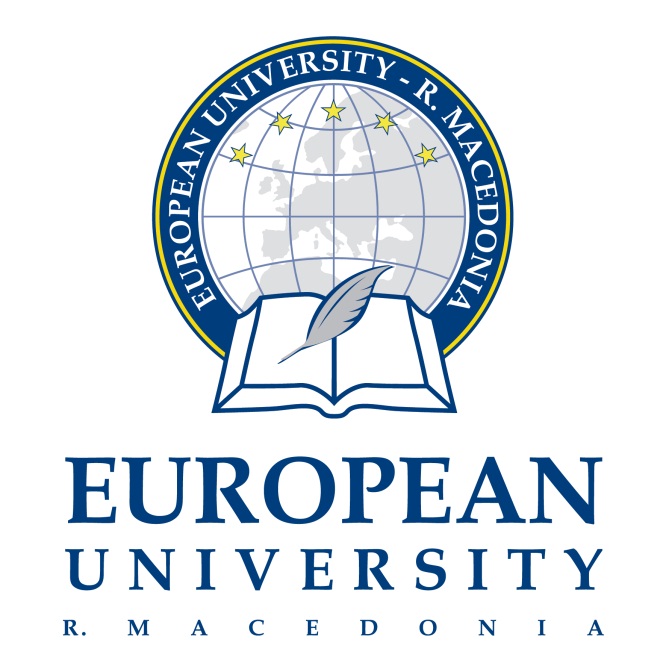 FACULTY OF ART AND DESIGN1-YEAR STUDY PROGRAMSECOND CYCLE OF STUDIES, MODULE 4 + 12019 / 2020FACULTY OF ART AND DESIGN1-YEAR STUDY PROGRAMSECOND CYCLE OF STUDIES, MODULE  4 + 12019 / 2020      Year VIX SemesterX SemesterUpon completion of semesters 9 and 10, the student works on a Master Thesis and has two options: - MASTER OF DESIGN in Graphic, Interior or Fashion Design (through a theoretical research thesis)- MASTER OF ART in Graphic, Interior or Fashion Design (through a practice based design project/exhibition) FIFTH YEAR OF STUDYNINTH SEMESTERMandatory subjectsElective subjectsTENTH SEMESTERMandatory subjectsElective subjectsNo.CodeSubjectLecture + practiceLect. + pract.Per weekECTSWorkload1.U511Contemporary Art30+302+282402.ID511Industrial Design  30+302+28240Two elective subjects from the following:Two elective subjects from the following:3.4.  F511Photography30+302+282403.4.GD511Graphic Design А30+302+261803.4.ED511Interior Design А30+302+261803.4.MD511Fashion Design А30+302+26180TotalTotalTotal2401630900No.CodeSubjectLecture + practiceLect. + pract.Per weekECTSWorkload1.MI521Methodology of Research30+302+28240One elective subjects from the following:One elective subjects from the following:2.GD521Graphic Design B30+302+261802.ED521Interior Design B30+302+261802.MD521Fashion Design B30+302+26180Registration, Completion and a positive review of the thesis. Defense of the thesisRegistration, Completion and a positive review of the thesis. Defense of the thesisRegistration, Completion and a positive review of the thesis. Defense of the thesisRegistration, Completion and a positive review of the thesis. Defense of the thesisRegistration, Completion and a positive review of the thesis. Defense of the thesis16480TotalTotalTotal1801230900Subject program for the first, second and third cycle studiesSubject program for the first, second and third cycle studiesSubject program for the first, second and third cycle studiesSubject program for the first, second and third cycle studiesSubject program for the first, second and third cycle studiesSubject program for the first, second and third cycle studiesSubject program for the first, second and third cycle studiesSubject program for the first, second and third cycle studiesSubject program for the first, second and third cycle studiesSubject program for the first, second and third cycle studiesSubject program for the first, second and third cycle studies1.Subject nameSubject nameSubject nameSubject nameContemporary ArtContemporary ArtContemporary ArtContemporary ArtContemporary ArtContemporary ArtContemporary ArtContemporary ArtContemporary Art2.Subject codeSubject codeSubject codeSubject codeU511U511U511U511U511U511U511U511U5113.Study programStudy programStudy programStudy programArt and DesignArt and DesignArt and DesignArt and DesignArt and DesignArt and DesignArt and DesignArt and DesignArt and Design4.Organizer of the study program (unit, institute, department, division)Organizer of the study program (unit, institute, department, division)Organizer of the study program (unit, institute, department, division)Organizer of the study program (unit, institute, department, division)Faculty of Art and Design, European University – R. of MacedoniaFaculty of Art and Design, European University – R. of MacedoniaFaculty of Art and Design, European University – R. of MacedoniaFaculty of Art and Design, European University – R. of MacedoniaFaculty of Art and Design, European University – R. of MacedoniaFaculty of Art and Design, European University – R. of MacedoniaFaculty of Art and Design, European University – R. of MacedoniaFaculty of Art and Design, European University – R. of MacedoniaFaculty of Art and Design, European University – R. of Macedonia5.Degree (first, second, third cycle)Degree (first, second, third cycle)Degree (first, second, third cycle)Degree (first, second, third cycle)Second cycle 4+1Second cycle 4+1Second cycle 4+1Second cycle 4+1Second cycle 4+1Second cycle 4+1Second cycle 4+1Second cycle 4+1Second cycle 4+16.Academic year / semesterAcademic year / semesterAcademic year / semesterAcademic year / semesterV/IXV/IXV/IXV/IX7.Number of credits according ECTSNumber of credits according ECTSNumber of credits according ECTS88.Pre-requisitesPre-requisitesPre-requisitesPre-requisitesHistory of Art from high school/universityHistory of Art from high school/universityHistory of Art from high school/universityHistory of Art from high school/universityHistory of Art from high school/universityHistory of Art from high school/universityHistory of Art from high school/universityHistory of Art from high school/universityHistory of Art from high school/university9.Objectives of subject syllabus (competences):  Introduction of basic theories, development and art stylesObjectives of subject syllabus (competences):  Introduction of basic theories, development and art stylesObjectives of subject syllabus (competences):  Introduction of basic theories, development and art stylesObjectives of subject syllabus (competences):  Introduction of basic theories, development and art stylesObjectives of subject syllabus (competences):  Introduction of basic theories, development and art stylesObjectives of subject syllabus (competences):  Introduction of basic theories, development and art stylesObjectives of subject syllabus (competences):  Introduction of basic theories, development and art stylesObjectives of subject syllabus (competences):  Introduction of basic theories, development and art stylesObjectives of subject syllabus (competences):  Introduction of basic theories, development and art stylesObjectives of subject syllabus (competences):  Introduction of basic theories, development and art stylesObjectives of subject syllabus (competences):  Introduction of basic theories, development and art stylesObjectives of subject syllabus (competences):  Introduction of basic theories, development and art stylesObjectives of subject syllabus (competences):  Introduction of basic theories, development and art styles10.Subject contents: This subject will help students learn about the history of art and the artistic forms of expression in the twentieth century. Having in mind the character of the Faculty, the focus will be put on the styles that we know as contemporary art, from impressionism to post-modernism. Furthermore, attention will be put on the presentation of the Macedonian contemporary art: sculpture, painting and architecture.Subject contents: This subject will help students learn about the history of art and the artistic forms of expression in the twentieth century. Having in mind the character of the Faculty, the focus will be put on the styles that we know as contemporary art, from impressionism to post-modernism. Furthermore, attention will be put on the presentation of the Macedonian contemporary art: sculpture, painting and architecture.Subject contents: This subject will help students learn about the history of art and the artistic forms of expression in the twentieth century. Having in mind the character of the Faculty, the focus will be put on the styles that we know as contemporary art, from impressionism to post-modernism. Furthermore, attention will be put on the presentation of the Macedonian contemporary art: sculpture, painting and architecture.Subject contents: This subject will help students learn about the history of art and the artistic forms of expression in the twentieth century. Having in mind the character of the Faculty, the focus will be put on the styles that we know as contemporary art, from impressionism to post-modernism. Furthermore, attention will be put on the presentation of the Macedonian contemporary art: sculpture, painting and architecture.Subject contents: This subject will help students learn about the history of art and the artistic forms of expression in the twentieth century. Having in mind the character of the Faculty, the focus will be put on the styles that we know as contemporary art, from impressionism to post-modernism. Furthermore, attention will be put on the presentation of the Macedonian contemporary art: sculpture, painting and architecture.Subject contents: This subject will help students learn about the history of art and the artistic forms of expression in the twentieth century. Having in mind the character of the Faculty, the focus will be put on the styles that we know as contemporary art, from impressionism to post-modernism. Furthermore, attention will be put on the presentation of the Macedonian contemporary art: sculpture, painting and architecture.Subject contents: This subject will help students learn about the history of art and the artistic forms of expression in the twentieth century. Having in mind the character of the Faculty, the focus will be put on the styles that we know as contemporary art, from impressionism to post-modernism. Furthermore, attention will be put on the presentation of the Macedonian contemporary art: sculpture, painting and architecture.Subject contents: This subject will help students learn about the history of art and the artistic forms of expression in the twentieth century. Having in mind the character of the Faculty, the focus will be put on the styles that we know as contemporary art, from impressionism to post-modernism. Furthermore, attention will be put on the presentation of the Macedonian contemporary art: sculpture, painting and architecture.Subject contents: This subject will help students learn about the history of art and the artistic forms of expression in the twentieth century. Having in mind the character of the Faculty, the focus will be put on the styles that we know as contemporary art, from impressionism to post-modernism. Furthermore, attention will be put on the presentation of the Macedonian contemporary art: sculpture, painting and architecture.Subject contents: This subject will help students learn about the history of art and the artistic forms of expression in the twentieth century. Having in mind the character of the Faculty, the focus will be put on the styles that we know as contemporary art, from impressionism to post-modernism. Furthermore, attention will be put on the presentation of the Macedonian contemporary art: sculpture, painting and architecture.Subject contents: This subject will help students learn about the history of art and the artistic forms of expression in the twentieth century. Having in mind the character of the Faculty, the focus will be put on the styles that we know as contemporary art, from impressionism to post-modernism. Furthermore, attention will be put on the presentation of the Macedonian contemporary art: sculpture, painting and architecture.Subject contents: This subject will help students learn about the history of art and the artistic forms of expression in the twentieth century. Having in mind the character of the Faculty, the focus will be put on the styles that we know as contemporary art, from impressionism to post-modernism. Furthermore, attention will be put on the presentation of the Macedonian contemporary art: sculpture, painting and architecture.Subject contents: This subject will help students learn about the history of art and the artistic forms of expression in the twentieth century. Having in mind the character of the Faculty, the focus will be put on the styles that we know as contemporary art, from impressionism to post-modernism. Furthermore, attention will be put on the presentation of the Macedonian contemporary art: sculpture, painting and architecture.11.Teaching: lectures and lab workTeaching: lectures and lab workTeaching: lectures and lab workTeaching: lectures and lab workTeaching: lectures and lab workTeaching: lectures and lab workTeaching: lectures and lab workTeaching: lectures and lab workTeaching: lectures and lab workTeaching: lectures and lab workTeaching: lectures and lab workTeaching: lectures and lab workTeaching: lectures and lab work12.Total available time for classesTotal available time for classesTotal available time for classesTotal available time for classesTotal available time for classesTotal available time for classesTotal available time for classes240 hours240 hours240 hours240 hours240 hours240 hours13.Distribution of the available timeDistribution of the available timeDistribution of the available timeDistribution of the available timeDistribution of the available timeDistribution of the available timeDistribution of the available time30 + 30 + 90 + 45 + 45 = 24030 + 30 + 90 + 45 + 45 = 24030 + 30 + 90 + 45 + 45 = 24030 + 30 + 90 + 45 + 45 = 24030 + 30 + 90 + 45 + 45 = 24030 + 30 + 90 + 45 + 45 = 24014.Forms of teaching activitiesForms of teaching activitiesForms of teaching activities14.1.14.1.14.1.Lectures - TheoryLectures - TheoryLectures - TheoryLectures - TheoryLectures - Theory30 hours30 hours14.Forms of teaching activitiesForms of teaching activitiesForms of teaching activities14.2.14.2.14.2.Exercises (lab, auditory), seminars, team workExercises (lab, auditory), seminars, team workExercises (lab, auditory), seminars, team workExercises (lab, auditory), seminars, team workExercises (lab, auditory), seminars, team work30 hours30 hours15.Other forms of activitiesOther forms of activitiesOther forms of activities15.1.15.1.15.1.Projects Projects Projects Projects Projects 90 hours90 hours15.Other forms of activitiesOther forms of activitiesOther forms of activities15.2.15.2.15.2.Independent workIndependent workIndependent workIndependent workIndependent work45 hours45 hours15.Other forms of activitiesOther forms of activitiesOther forms of activities15.3.15.3.15.3.Home studyHome studyHome studyHome studyHome study45 hours45 hours16Method of assessmentMethod of assessmentMethod of assessmentMethod of assessmentMethod of assessmentMethod of assessmentMethod of assessmentMethod of assessmentMethod of assessmentMethod of assessmentMethod of assessmentMethod of assessmentMethod of assessment1616.1.TestsTestsTestsTestsTestsTestsTestsTestsTests60 points60 points60 points1616.2.Seminar paper/ projects (presentation: oral and written)Seminar paper/ projects (presentation: oral and written)Seminar paper/ projects (presentation: oral and written)Seminar paper/ projects (presentation: oral and written)Seminar paper/ projects (presentation: oral and written)Seminar paper/ projects (presentation: oral and written)Seminar paper/ projects (presentation: oral and written)Seminar paper/ projects (presentation: oral and written)Seminar paper/ projects (presentation: oral and written)20 points20 points20 points1616.3.Activity and participationActivity and participationActivity and participationActivity and participationActivity and participationActivity and participationActivity and participationActivity and participationActivity and participation20 points20 points20 points17.Criteria for evaluation (scores/grades)Criteria for evaluation (scores/grades)Criteria for evaluation (scores/grades)Criteria for evaluation (scores/grades)Criteria for evaluation (scores/grades)to 50 pointsto 50 pointsto 50 pointsto 50 pointsto 50 points5 (five) (F)5 (five) (F)5 (five) (F)17.Criteria for evaluation (scores/grades)Criteria for evaluation (scores/grades)Criteria for evaluation (scores/grades)Criteria for evaluation (scores/grades)Criteria for evaluation (scores/grades)from 51 to 60 pointsfrom 51 to 60 pointsfrom 51 to 60 pointsfrom 51 to 60 pointsfrom 51 to 60 points6 (six) (E)6 (six) (E)6 (six) (E)17.Criteria for evaluation (scores/grades)Criteria for evaluation (scores/grades)Criteria for evaluation (scores/grades)Criteria for evaluation (scores/grades)Criteria for evaluation (scores/grades)from 61 to 70 pointsfrom 61 to 70 pointsfrom 61 to 70 pointsfrom 61 to 70 pointsfrom 61 to 70 points7 (seven) (D)7 (seven) (D)7 (seven) (D)17.Criteria for evaluation (scores/grades)Criteria for evaluation (scores/grades)Criteria for evaluation (scores/grades)Criteria for evaluation (scores/grades)Criteria for evaluation (scores/grades)from 71 to 80 pointsfrom 71 to 80 pointsfrom 71 to 80 pointsfrom 71 to 80 pointsfrom 71 to 80 points8 (eight) (C)8 (eight) (C)8 (eight) (C)17.Criteria for evaluation (scores/grades)Criteria for evaluation (scores/grades)Criteria for evaluation (scores/grades)Criteria for evaluation (scores/grades)Criteria for evaluation (scores/grades)from 81 to 90 pointsfrom 81 to 90 pointsfrom 81 to 90 pointsfrom 81 to 90 pointsfrom 81 to 90 points9 (nine) (B)9 (nine) (B)9 (nine) (B)17.Criteria for evaluation (scores/grades)Criteria for evaluation (scores/grades)Criteria for evaluation (scores/grades)Criteria for evaluation (scores/grades)Criteria for evaluation (scores/grades)from 91 to 100 pointsfrom 91 to 100 pointsfrom 91 to 100 pointsfrom 91 to 100 pointsfrom 91 to 100 points10 (ten) (A)10 (ten) (A)10 (ten) (A)18.Pre-requisites for obtaining instructor’s signature and taking final examPre-requisites for obtaining instructor’s signature and taking final examPre-requisites for obtaining instructor’s signature and taking final examPre-requisites for obtaining instructor’s signature and taking final examPre-requisites for obtaining instructor’s signature and taking final examCompleted lab exercises and home work projects assigned by the professor Completed lab exercises and home work projects assigned by the professor Completed lab exercises and home work projects assigned by the professor Completed lab exercises and home work projects assigned by the professor Completed lab exercises and home work projects assigned by the professor Completed lab exercises and home work projects assigned by the professor Completed lab exercises and home work projects assigned by the professor Completed lab exercises and home work projects assigned by the professor 19.Language of instructionLanguage of instructionLanguage of instructionLanguage of instructionLanguage of instructionMacedonianMacedonianMacedonianMacedonianMacedonianMacedonianMacedonianMacedonian20.Evaluation methods of teaching qualityEvaluation methods of teaching qualityEvaluation methods of teaching qualityEvaluation methods of teaching qualityEvaluation methods of teaching qualitySelf-evaluationSelf-evaluationSelf-evaluationSelf-evaluationSelf-evaluationSelf-evaluationSelf-evaluationSelf-evaluationSubject program for the first, second and third cycle studiesSubject program for the first, second and third cycle studiesSubject program for the first, second and third cycle studiesSubject program for the first, second and third cycle studiesSubject program for the first, second and third cycle studiesSubject program for the first, second and third cycle studiesSubject program for the first, second and third cycle studiesSubject program for the first, second and third cycle studiesSubject program for the first, second and third cycle studiesSubject program for the first, second and third cycle studiesSubject program for the first, second and third cycle studies1.Subject nameSubject nameSubject nameSubject nameIndustrial Design Industrial Design Industrial Design Industrial Design Industrial Design Industrial Design Industrial Design Industrial Design Industrial Design 2.Subject codeSubject codeSubject codeSubject codeID511ID511ID511ID511ID511ID511ID511ID511ID5113.Study programStudy programStudy programStudy programArt and DesignArt and DesignArt and DesignArt and DesignArt and DesignArt and DesignArt and DesignArt and DesignArt and Design4.Organizer of the study program (unit, institute, department, division)Organizer of the study program (unit, institute, department, division)Organizer of the study program (unit, institute, department, division)Organizer of the study program (unit, institute, department, division)Faculty of Art and Design, EURM - SkopjeFaculty of Art and Design, EURM - SkopjeFaculty of Art and Design, EURM - SkopjeFaculty of Art and Design, EURM - SkopjeFaculty of Art and Design, EURM - SkopjeFaculty of Art and Design, EURM - SkopjeFaculty of Art and Design, EURM - SkopjeFaculty of Art and Design, EURM - SkopjeFaculty of Art and Design, EURM - Skopje5.Degree (first, second, third cycle)Degree (first, second, third cycle)Degree (first, second, third cycle)Degree (first, second, third cycle)Second cycle 4+1Second cycle 4+1Second cycle 4+1Second cycle 4+1Second cycle 4+1Second cycle 4+1Second cycle 4+1Second cycle 4+1Second cycle 4+16.Academic year / semester Academic year / semester Academic year / semester Academic year / semester V/IXV/IXV/IXV/IX7.Number of credits according ECTSNumber of credits according ECTSNumber of credits according ECTS88.Pre-requisitesPre-requisitesPre-requisitesPre-requisitesKnowledge about History of designKnowledge about History of designKnowledge about History of designKnowledge about History of designKnowledge about History of designKnowledge about History of designKnowledge about History of designKnowledge about History of designKnowledge about History of design9.Subject goals: The students will be acquainted with the basics and principles of industrial design and technology of materials.Subject goals: The students will be acquainted with the basics and principles of industrial design and technology of materials.Subject goals: The students will be acquainted with the basics and principles of industrial design and technology of materials.Subject goals: The students will be acquainted with the basics and principles of industrial design and technology of materials.Subject goals: The students will be acquainted with the basics and principles of industrial design and technology of materials.Subject goals: The students will be acquainted with the basics and principles of industrial design and technology of materials.Subject goals: The students will be acquainted with the basics and principles of industrial design and technology of materials.Subject goals: The students will be acquainted with the basics and principles of industrial design and technology of materials.Subject goals: The students will be acquainted with the basics and principles of industrial design and technology of materials.Subject goals: The students will be acquainted with the basics and principles of industrial design and technology of materials.Subject goals: The students will be acquainted with the basics and principles of industrial design and technology of materials.Subject goals: The students will be acquainted with the basics and principles of industrial design and technology of materials.Subject goals: The students will be acquainted with the basics and principles of industrial design and technology of materials.10.Subject contents: Industrial design basics, development, relations between art and technology. Mass production as a process, consumer society, economic and ecological aspects, recycling, from idea to product, project, technology, production, transport, packaging, assemblage of elements, project + material + machine=product. Types of industrial design, usage, products for all ages, concept, description, budget plan, materials, industrial design in interior and exterior. Presentation tools (description, sketches, bases, cuts and views, 3D model), modeling, materials, color, light, solution, usage and maintenance.Subject contents: Industrial design basics, development, relations between art and technology. Mass production as a process, consumer society, economic and ecological aspects, recycling, from idea to product, project, technology, production, transport, packaging, assemblage of elements, project + material + machine=product. Types of industrial design, usage, products for all ages, concept, description, budget plan, materials, industrial design in interior and exterior. Presentation tools (description, sketches, bases, cuts and views, 3D model), modeling, materials, color, light, solution, usage and maintenance.Subject contents: Industrial design basics, development, relations between art and technology. Mass production as a process, consumer society, economic and ecological aspects, recycling, from idea to product, project, technology, production, transport, packaging, assemblage of elements, project + material + machine=product. Types of industrial design, usage, products for all ages, concept, description, budget plan, materials, industrial design in interior and exterior. Presentation tools (description, sketches, bases, cuts and views, 3D model), modeling, materials, color, light, solution, usage and maintenance.Subject contents: Industrial design basics, development, relations between art and technology. Mass production as a process, consumer society, economic and ecological aspects, recycling, from idea to product, project, technology, production, transport, packaging, assemblage of elements, project + material + machine=product. Types of industrial design, usage, products for all ages, concept, description, budget plan, materials, industrial design in interior and exterior. Presentation tools (description, sketches, bases, cuts and views, 3D model), modeling, materials, color, light, solution, usage and maintenance.Subject contents: Industrial design basics, development, relations between art and technology. Mass production as a process, consumer society, economic and ecological aspects, recycling, from idea to product, project, technology, production, transport, packaging, assemblage of elements, project + material + machine=product. Types of industrial design, usage, products for all ages, concept, description, budget plan, materials, industrial design in interior and exterior. Presentation tools (description, sketches, bases, cuts and views, 3D model), modeling, materials, color, light, solution, usage and maintenance.Subject contents: Industrial design basics, development, relations between art and technology. Mass production as a process, consumer society, economic and ecological aspects, recycling, from idea to product, project, technology, production, transport, packaging, assemblage of elements, project + material + machine=product. Types of industrial design, usage, products for all ages, concept, description, budget plan, materials, industrial design in interior and exterior. Presentation tools (description, sketches, bases, cuts and views, 3D model), modeling, materials, color, light, solution, usage and maintenance.Subject contents: Industrial design basics, development, relations between art and technology. Mass production as a process, consumer society, economic and ecological aspects, recycling, from idea to product, project, technology, production, transport, packaging, assemblage of elements, project + material + machine=product. Types of industrial design, usage, products for all ages, concept, description, budget plan, materials, industrial design in interior and exterior. Presentation tools (description, sketches, bases, cuts and views, 3D model), modeling, materials, color, light, solution, usage and maintenance.Subject contents: Industrial design basics, development, relations between art and technology. Mass production as a process, consumer society, economic and ecological aspects, recycling, from idea to product, project, technology, production, transport, packaging, assemblage of elements, project + material + machine=product. Types of industrial design, usage, products for all ages, concept, description, budget plan, materials, industrial design in interior and exterior. Presentation tools (description, sketches, bases, cuts and views, 3D model), modeling, materials, color, light, solution, usage and maintenance.Subject contents: Industrial design basics, development, relations between art and technology. Mass production as a process, consumer society, economic and ecological aspects, recycling, from idea to product, project, technology, production, transport, packaging, assemblage of elements, project + material + machine=product. Types of industrial design, usage, products for all ages, concept, description, budget plan, materials, industrial design in interior and exterior. Presentation tools (description, sketches, bases, cuts and views, 3D model), modeling, materials, color, light, solution, usage and maintenance.Subject contents: Industrial design basics, development, relations between art and technology. Mass production as a process, consumer society, economic and ecological aspects, recycling, from idea to product, project, technology, production, transport, packaging, assemblage of elements, project + material + machine=product. Types of industrial design, usage, products for all ages, concept, description, budget plan, materials, industrial design in interior and exterior. Presentation tools (description, sketches, bases, cuts and views, 3D model), modeling, materials, color, light, solution, usage and maintenance.Subject contents: Industrial design basics, development, relations between art and technology. Mass production as a process, consumer society, economic and ecological aspects, recycling, from idea to product, project, technology, production, transport, packaging, assemblage of elements, project + material + machine=product. Types of industrial design, usage, products for all ages, concept, description, budget plan, materials, industrial design in interior and exterior. Presentation tools (description, sketches, bases, cuts and views, 3D model), modeling, materials, color, light, solution, usage and maintenance.Subject contents: Industrial design basics, development, relations between art and technology. Mass production as a process, consumer society, economic and ecological aspects, recycling, from idea to product, project, technology, production, transport, packaging, assemblage of elements, project + material + machine=product. Types of industrial design, usage, products for all ages, concept, description, budget plan, materials, industrial design in interior and exterior. Presentation tools (description, sketches, bases, cuts and views, 3D model), modeling, materials, color, light, solution, usage and maintenance.Subject contents: Industrial design basics, development, relations between art and technology. Mass production as a process, consumer society, economic and ecological aspects, recycling, from idea to product, project, technology, production, transport, packaging, assemblage of elements, project + material + machine=product. Types of industrial design, usage, products for all ages, concept, description, budget plan, materials, industrial design in interior and exterior. Presentation tools (description, sketches, bases, cuts and views, 3D model), modeling, materials, color, light, solution, usage and maintenance.11.Learning methods: Continuous and summary grading using written examination and practical work Learning methods: Continuous and summary grading using written examination and practical work Learning methods: Continuous and summary grading using written examination and practical work Learning methods: Continuous and summary grading using written examination and practical work Learning methods: Continuous and summary grading using written examination and practical work Learning methods: Continuous and summary grading using written examination and practical work Learning methods: Continuous and summary grading using written examination and practical work Learning methods: Continuous and summary grading using written examination and practical work Learning methods: Continuous and summary grading using written examination and practical work Learning methods: Continuous and summary grading using written examination and practical work Learning methods: Continuous and summary grading using written examination and practical work Learning methods: Continuous and summary grading using written examination and practical work Learning methods: Continuous and summary grading using written examination and practical work 12.Total available time for classesTotal available time for classesTotal available time for classesTotal available time for classesTotal available time for classesTotal available time for classesTotal available time for classes240 hours240 hours240 hours240 hours240 hours240 hours13.Distribution of the available timeDistribution of the available timeDistribution of the available timeDistribution of the available timeDistribution of the available timeDistribution of the available timeDistribution of the available time30 + 30 + 30 + 60 + 30 = 24030 + 30 + 30 + 60 + 30 = 24030 + 30 + 30 + 60 + 30 = 24030 + 30 + 30 + 60 + 30 = 24030 + 30 + 30 + 60 + 30 = 24030 + 30 + 30 + 60 + 30 = 24014.Forms of teaching activitiesForms of teaching activitiesForms of teaching activities14.1.14.1.14.1.Lectures - TheoryLectures - TheoryLectures - TheoryLectures - TheoryLectures - Theory30  hours30  hours14.Forms of teaching activitiesForms of teaching activitiesForms of teaching activities14.2.14.2.14.2.Exercises (lab, auditory), seminars, team workExercises (lab, auditory), seminars, team workExercises (lab, auditory), seminars, team workExercises (lab, auditory), seminars, team workExercises (lab, auditory), seminars, team work30 hours30 hours16.Other forms of activitiesOther forms of activitiesOther forms of activities15.1.15.1.15.1.Projects Projects Projects Projects Projects 30 hours30 hours16.Other forms of activitiesOther forms of activitiesOther forms of activities15.2.15.2.15.2.Independent workIndependent workIndependent workIndependent workIndependent work60 hours60 hours16.Other forms of activitiesOther forms of activitiesOther forms of activities15.3.15.3.15.3.Home studyingHome studyingHome studyingHome studyingHome studying30 hours30 hours16Method of assessmentMethod of assessmentMethod of assessmentMethod of assessmentMethod of assessmentMethod of assessmentMethod of assessmentMethod of assessmentMethod of assessmentMethod of assessmentMethod of assessmentMethod of assessmentMethod of assessment1616.1.TestsTestsTestsTestsTestsTestsTestsTestsTests 60 points 60 points 60 points1616.2.Seminar works/ projects (presentation: oral and written)Seminar works/ projects (presentation: oral and written)Seminar works/ projects (presentation: oral and written)Seminar works/ projects (presentation: oral and written)Seminar works/ projects (presentation: oral and written)Seminar works/ projects (presentation: oral and written)Seminar works/ projects (presentation: oral and written)Seminar works/ projects (presentation: oral and written)Seminar works/ projects (presentation: oral and written) 20 points 20 points 20 points1616.3.Activity and participationActivity and participationActivity and participationActivity and participationActivity and participationActivity and participationActivity and participationActivity and participationActivity and participation 20 points 20 points 20 points17.Criteria for evaluation (scores/ rate)Criteria for evaluation (scores/ rate)Criteria for evaluation (scores/ rate)Criteria for evaluation (scores/ rate)Criteria for evaluation (scores/ rate)to 50 pointsto 50 pointsto 50 pointsto 50 pointsto 50 points5 (five) (F)5 (five) (F)5 (five) (F)17.Criteria for evaluation (scores/ rate)Criteria for evaluation (scores/ rate)Criteria for evaluation (scores/ rate)Criteria for evaluation (scores/ rate)Criteria for evaluation (scores/ rate)from 51 to 60 pointsfrom 51 to 60 pointsfrom 51 to 60 pointsfrom 51 to 60 pointsfrom 51 to 60 points6 (six) (E)6 (six) (E)6 (six) (E)17.Criteria for evaluation (scores/ rate)Criteria for evaluation (scores/ rate)Criteria for evaluation (scores/ rate)Criteria for evaluation (scores/ rate)Criteria for evaluation (scores/ rate)from 61 to 70 pointsfrom 61 to 70 pointsfrom 61 to 70 pointsfrom 61 to 70 pointsfrom 61 to 70 points7 (seven) (D)7 (seven) (D)7 (seven) (D)17.Criteria for evaluation (scores/ rate)Criteria for evaluation (scores/ rate)Criteria for evaluation (scores/ rate)Criteria for evaluation (scores/ rate)Criteria for evaluation (scores/ rate)from 71 to 80 pointsfrom 71 to 80 pointsfrom 71 to 80 pointsfrom 71 to 80 pointsfrom 71 to 80 points8 (eight) (C)8 (eight) (C)8 (eight) (C)17.Criteria for evaluation (scores/ rate)Criteria for evaluation (scores/ rate)Criteria for evaluation (scores/ rate)Criteria for evaluation (scores/ rate)Criteria for evaluation (scores/ rate)from 81 to 90 pointsfrom 81 to 90 pointsfrom 81 to 90 pointsfrom 81 to 90 pointsfrom 81 to 90 points9 (nine) (B)9 (nine) (B)9 (nine) (B)17.Criteria for evaluation (scores/ rate)Criteria for evaluation (scores/ rate)Criteria for evaluation (scores/ rate)Criteria for evaluation (scores/ rate)Criteria for evaluation (scores/ rate)from 91 to 100 pointsfrom 91 to 100 pointsfrom 91 to 100 pointsfrom 91 to 100 pointsfrom 91 to 100 points10 (ten) (A)10 (ten) (A)10 (ten) (A)18.Conditions for getting the sign and passing the final examConditions for getting the sign and passing the final examConditions for getting the sign and passing the final examConditions for getting the sign and passing the final examConditions for getting the sign and passing the final exam50% of tests points50% of tests points50% of tests points50% of tests points50% of tests points50% of tests points50% of tests points50% of tests points19.Teaching languageTeaching languageTeaching languageTeaching languageTeaching languageMacedonianMacedonianMacedonianMacedonianMacedonianMacedonianMacedonianMacedonian20.Evaluation methodsEvaluation methodsEvaluation methodsEvaluation methodsEvaluation methodsSelf-evaluationSelf-evaluationSelf-evaluationSelf-evaluationSelf-evaluationSelf-evaluationSelf-evaluationSelf-evaluationSubject program for the first, second and third cycle studiesSubject program for the first, second and third cycle studiesSubject program for the first, second and third cycle studiesSubject program for the first, second and third cycle studiesSubject program for the first, second and third cycle studiesSubject program for the first, second and third cycle studiesSubject program for the first, second and third cycle studiesSubject program for the first, second and third cycle studiesSubject program for the first, second and third cycle studiesSubject program for the first, second and third cycle studiesSubject program for the first, second and third cycle studies1.Subject nameSubject nameSubject nameSubject namePhotographyPhotographyPhotographyPhotographyPhotographyPhotographyPhotographyPhotographyPhotography2.Subject codeSubject codeSubject codeSubject codeF511F511F511F511F511F511F511F511F5113.Study programStudy programStudy programStudy programArt and DesignArt and DesignArt and DesignArt and DesignArt and DesignArt and DesignArt and DesignArt and DesignArt and Design4.Organizer of the study program (unit, institute, department, division)Organizer of the study program (unit, institute, department, division)Organizer of the study program (unit, institute, department, division)Organizer of the study program (unit, institute, department, division)Faculty of Art and Design, European University – R. of MacedoniaFaculty of Art and Design, European University – R. of MacedoniaFaculty of Art and Design, European University – R. of MacedoniaFaculty of Art and Design, European University – R. of MacedoniaFaculty of Art and Design, European University – R. of MacedoniaFaculty of Art and Design, European University – R. of MacedoniaFaculty of Art and Design, European University – R. of MacedoniaFaculty of Art and Design, European University – R. of MacedoniaFaculty of Art and Design, European University – R. of Macedonia5.Degree (first, second, third cycle)Degree (first, second, third cycle)Degree (first, second, third cycle)Degree (first, second, third cycle)Second cycle 4+1Second cycle 4+1Second cycle 4+1Second cycle 4+1Second cycle 4+1Second cycle 4+1Second cycle 4+1Second cycle 4+1Second cycle 4+16.Academic year / semesterAcademic year / semesterAcademic year / semesterAcademic year / semesterV/IXV/IXV/IXV/IX7.Number of credits according ECTSNumber of credits according ECTSNumber of credits according ECTS88.Pre-requisitesPre-requisitesPre-requisitesPre-requisitesBasic knowledge of photographyBasic knowledge of photographyBasic knowledge of photographyBasic knowledge of photographyBasic knowledge of photographyBasic knowledge of photographyBasic knowledge of photographyBasic knowledge of photographyBasic knowledge of photography9.Objectives of subject syllabus (competences):  To gain knowledge and experience in the basic photographic techniques and as well as the application of photography in design.Objectives of subject syllabus (competences):  To gain knowledge and experience in the basic photographic techniques and as well as the application of photography in design.Objectives of subject syllabus (competences):  To gain knowledge and experience in the basic photographic techniques and as well as the application of photography in design.Objectives of subject syllabus (competences):  To gain knowledge and experience in the basic photographic techniques and as well as the application of photography in design.Objectives of subject syllabus (competences):  To gain knowledge and experience in the basic photographic techniques and as well as the application of photography in design.Objectives of subject syllabus (competences):  To gain knowledge and experience in the basic photographic techniques and as well as the application of photography in design.Objectives of subject syllabus (competences):  To gain knowledge and experience in the basic photographic techniques and as well as the application of photography in design.Objectives of subject syllabus (competences):  To gain knowledge and experience in the basic photographic techniques and as well as the application of photography in design.Objectives of subject syllabus (competences):  To gain knowledge and experience in the basic photographic techniques and as well as the application of photography in design.Objectives of subject syllabus (competences):  To gain knowledge and experience in the basic photographic techniques and as well as the application of photography in design.Objectives of subject syllabus (competences):  To gain knowledge and experience in the basic photographic techniques and as well as the application of photography in design.Objectives of subject syllabus (competences):  To gain knowledge and experience in the basic photographic techniques and as well as the application of photography in design.Objectives of subject syllabus (competences):  To gain knowledge and experience in the basic photographic techniques and as well as the application of photography in design.10.Subject contents: Advanced  level of the subject, focused more on the content and the conceptual aspects of photography. Students work on traditional and digital photographic processes and develop necessary technical and aesthetic skills. Students will have the opportunity to explore various styles and techniques and develop their own personal photographic style which will help them clearly communicate their ideas. The subject is completed with and individual student project, conceptualized and  produced to present integrity in use of form and content.Subject contents: Advanced  level of the subject, focused more on the content and the conceptual aspects of photography. Students work on traditional and digital photographic processes and develop necessary technical and aesthetic skills. Students will have the opportunity to explore various styles and techniques and develop their own personal photographic style which will help them clearly communicate their ideas. The subject is completed with and individual student project, conceptualized and  produced to present integrity in use of form and content.Subject contents: Advanced  level of the subject, focused more on the content and the conceptual aspects of photography. Students work on traditional and digital photographic processes and develop necessary technical and aesthetic skills. Students will have the opportunity to explore various styles and techniques and develop their own personal photographic style which will help them clearly communicate their ideas. The subject is completed with and individual student project, conceptualized and  produced to present integrity in use of form and content.Subject contents: Advanced  level of the subject, focused more on the content and the conceptual aspects of photography. Students work on traditional and digital photographic processes and develop necessary technical and aesthetic skills. Students will have the opportunity to explore various styles and techniques and develop their own personal photographic style which will help them clearly communicate their ideas. The subject is completed with and individual student project, conceptualized and  produced to present integrity in use of form and content.Subject contents: Advanced  level of the subject, focused more on the content and the conceptual aspects of photography. Students work on traditional and digital photographic processes and develop necessary technical and aesthetic skills. Students will have the opportunity to explore various styles and techniques and develop their own personal photographic style which will help them clearly communicate their ideas. The subject is completed with and individual student project, conceptualized and  produced to present integrity in use of form and content.Subject contents: Advanced  level of the subject, focused more on the content and the conceptual aspects of photography. Students work on traditional and digital photographic processes and develop necessary technical and aesthetic skills. Students will have the opportunity to explore various styles and techniques and develop their own personal photographic style which will help them clearly communicate their ideas. The subject is completed with and individual student project, conceptualized and  produced to present integrity in use of form and content.Subject contents: Advanced  level of the subject, focused more on the content and the conceptual aspects of photography. Students work on traditional and digital photographic processes and develop necessary technical and aesthetic skills. Students will have the opportunity to explore various styles and techniques and develop their own personal photographic style which will help them clearly communicate their ideas. The subject is completed with and individual student project, conceptualized and  produced to present integrity in use of form and content.Subject contents: Advanced  level of the subject, focused more on the content and the conceptual aspects of photography. Students work on traditional and digital photographic processes and develop necessary technical and aesthetic skills. Students will have the opportunity to explore various styles and techniques and develop their own personal photographic style which will help them clearly communicate their ideas. The subject is completed with and individual student project, conceptualized and  produced to present integrity in use of form and content.Subject contents: Advanced  level of the subject, focused more on the content and the conceptual aspects of photography. Students work on traditional and digital photographic processes and develop necessary technical and aesthetic skills. Students will have the opportunity to explore various styles and techniques and develop their own personal photographic style which will help them clearly communicate their ideas. The subject is completed with and individual student project, conceptualized and  produced to present integrity in use of form and content.Subject contents: Advanced  level of the subject, focused more on the content and the conceptual aspects of photography. Students work on traditional and digital photographic processes and develop necessary technical and aesthetic skills. Students will have the opportunity to explore various styles and techniques and develop their own personal photographic style which will help them clearly communicate their ideas. The subject is completed with and individual student project, conceptualized and  produced to present integrity in use of form and content.Subject contents: Advanced  level of the subject, focused more on the content and the conceptual aspects of photography. Students work on traditional and digital photographic processes and develop necessary technical and aesthetic skills. Students will have the opportunity to explore various styles and techniques and develop their own personal photographic style which will help them clearly communicate their ideas. The subject is completed with and individual student project, conceptualized and  produced to present integrity in use of form and content.Subject contents: Advanced  level of the subject, focused more on the content and the conceptual aspects of photography. Students work on traditional and digital photographic processes and develop necessary technical and aesthetic skills. Students will have the opportunity to explore various styles and techniques and develop their own personal photographic style which will help them clearly communicate their ideas. The subject is completed with and individual student project, conceptualized and  produced to present integrity in use of form and content.Subject contents: Advanced  level of the subject, focused more on the content and the conceptual aspects of photography. Students work on traditional and digital photographic processes and develop necessary technical and aesthetic skills. Students will have the opportunity to explore various styles and techniques and develop their own personal photographic style which will help them clearly communicate their ideas. The subject is completed with and individual student project, conceptualized and  produced to present integrity in use of form and content.11.Learning methods: lectures and seminars, oral presentation, visual aids, practical demonstrationLearning methods: lectures and seminars, oral presentation, visual aids, practical demonstrationLearning methods: lectures and seminars, oral presentation, visual aids, practical demonstrationLearning methods: lectures and seminars, oral presentation, visual aids, practical demonstrationLearning methods: lectures and seminars, oral presentation, visual aids, practical demonstrationLearning methods: lectures and seminars, oral presentation, visual aids, practical demonstrationLearning methods: lectures and seminars, oral presentation, visual aids, practical demonstrationLearning methods: lectures and seminars, oral presentation, visual aids, practical demonstrationLearning methods: lectures and seminars, oral presentation, visual aids, practical demonstrationLearning methods: lectures and seminars, oral presentation, visual aids, practical demonstrationLearning methods: lectures and seminars, oral presentation, visual aids, practical demonstrationLearning methods: lectures and seminars, oral presentation, visual aids, practical demonstrationLearning methods: lectures and seminars, oral presentation, visual aids, practical demonstration12.Total available time for classesTotal available time for classesTotal available time for classesTotal available time for classesTotal available time for classesTotal available time for classesTotal available time for classes240 hours240 hours240 hours240 hours240 hours240 hours13.Distribution of the available timeDistribution of the available timeDistribution of the available timeDistribution of the available timeDistribution of the available timeDistribution of the available timeDistribution of the available time30 + 30 + 60 + 60 + 60 = 24030 + 30 + 60 + 60 + 60 = 24030 + 30 + 60 + 60 + 60 = 24030 + 30 + 60 + 60 + 60 = 24030 + 30 + 60 + 60 + 60 = 24030 + 30 + 60 + 60 + 60 = 24014.Forms of teaching activitiesForms of teaching activitiesForms of teaching activities14.1.14.1.14.1.Lectures - TheoryLectures - TheoryLectures - TheoryLectures - TheoryLectures - Theory30 hours30 hours14.Forms of teaching activitiesForms of teaching activitiesForms of teaching activities14.2.14.2.14.2.Exercises (lab, auditory), seminars, team workExercises (lab, auditory), seminars, team workExercises (lab, auditory), seminars, team workExercises (lab, auditory), seminars, team workExercises (lab, auditory), seminars, team work30 hours30 hours15.Other forms of activitiesOther forms of activitiesOther forms of activities15.1.15.1.15.1.Projects Projects Projects Projects Projects 60 hours60 hours15.Other forms of activitiesOther forms of activitiesOther forms of activities15.2.15.2.15.2.Independent workIndependent workIndependent workIndependent workIndependent work60 hours60 hours15.Other forms of activitiesOther forms of activitiesOther forms of activities15.3.15.3.15.3.Home studyHome studyHome studyHome studyHome study              60 hours              60 hours16Method of assessmentMethod of assessmentMethod of assessmentMethod of assessmentMethod of assessmentMethod of assessmentMethod of assessmentMethod of assessmentMethod of assessmentMethod of assessmentMethod of assessmentMethod of assessmentMethod of assessment1616.1.TestsTestsTestsTestsTestsTestsTestsTestsTests60 points60 points60 points1616.2.Seminar paper/ projects (presentation: oral and written)Seminar paper/ projects (presentation: oral and written)Seminar paper/ projects (presentation: oral and written)Seminar paper/ projects (presentation: oral and written)Seminar paper/ projects (presentation: oral and written)Seminar paper/ projects (presentation: oral and written)Seminar paper/ projects (presentation: oral and written)Seminar paper/ projects (presentation: oral and written)Seminar paper/ projects (presentation: oral and written)20 points20 points20 points1616.3.Activity and participationActivity and participationActivity and participationActivity and participationActivity and participationActivity and participationActivity and participationActivity and participationActivity and participation20 points20 points20 points17.Criteria for evaluation (scores/grades)Criteria for evaluation (scores/grades)Criteria for evaluation (scores/grades)Criteria for evaluation (scores/grades)Criteria for evaluation (scores/grades)to 50 pointsto 50 pointsto 50 pointsto 50 pointsto 50 points5 (five) (F)5 (five) (F)5 (five) (F)17.Criteria for evaluation (scores/grades)Criteria for evaluation (scores/grades)Criteria for evaluation (scores/grades)Criteria for evaluation (scores/grades)Criteria for evaluation (scores/grades)from 51 to 60 pointsfrom 51 to 60 pointsfrom 51 to 60 pointsfrom 51 to 60 pointsfrom 51 to 60 points6 (six) (E)6 (six) (E)6 (six) (E)17.Criteria for evaluation (scores/grades)Criteria for evaluation (scores/grades)Criteria for evaluation (scores/grades)Criteria for evaluation (scores/grades)Criteria for evaluation (scores/grades)from 61 to 70 pointsfrom 61 to 70 pointsfrom 61 to 70 pointsfrom 61 to 70 pointsfrom 61 to 70 points7 (seven) (D)7 (seven) (D)7 (seven) (D)17.Criteria for evaluation (scores/grades)Criteria for evaluation (scores/grades)Criteria for evaluation (scores/grades)Criteria for evaluation (scores/grades)Criteria for evaluation (scores/grades)from 71 to 80 pointsfrom 71 to 80 pointsfrom 71 to 80 pointsfrom 71 to 80 pointsfrom 71 to 80 points8 (eight) (C)8 (eight) (C)8 (eight) (C)17.Criteria for evaluation (scores/grades)Criteria for evaluation (scores/grades)Criteria for evaluation (scores/grades)Criteria for evaluation (scores/grades)Criteria for evaluation (scores/grades)from 81 to 90 pointsfrom 81 to 90 pointsfrom 81 to 90 pointsfrom 81 to 90 pointsfrom 81 to 90 points9 (nine) (B)9 (nine) (B)9 (nine) (B)17.Criteria for evaluation (scores/grades)Criteria for evaluation (scores/grades)Criteria for evaluation (scores/grades)Criteria for evaluation (scores/grades)Criteria for evaluation (scores/grades)from 91 to 100 pointsfrom 91 to 100 pointsfrom 91 to 100 pointsfrom 91 to 100 pointsfrom 91 to 100 points10 (ten) (A)10 (ten) (A)10 (ten) (A)18.Pre-requisites for obtaining instructor’s signature and taking final examPre-requisites for obtaining instructor’s signature and taking final examPre-requisites for obtaining instructor’s signature and taking final examPre-requisites for obtaining instructor’s signature and taking final examPre-requisites for obtaining instructor’s signature and taking final examOptimal attendance, completed exercises and realized tasks assigned by the professorOptimal attendance, completed exercises and realized tasks assigned by the professorOptimal attendance, completed exercises and realized tasks assigned by the professorOptimal attendance, completed exercises and realized tasks assigned by the professorOptimal attendance, completed exercises and realized tasks assigned by the professorOptimal attendance, completed exercises and realized tasks assigned by the professorOptimal attendance, completed exercises and realized tasks assigned by the professorOptimal attendance, completed exercises and realized tasks assigned by the professor19.Language of instructionLanguage of instructionLanguage of instructionLanguage of instructionLanguage of instructionMacedonianMacedonianMacedonianMacedonianMacedonianMacedonianMacedonianMacedonian20.Evaluation methods of teaching qualityEvaluation methods of teaching qualityEvaluation methods of teaching qualityEvaluation methods of teaching qualityEvaluation methods of teaching qualitySelf-evaluationSelf-evaluationSelf-evaluationSelf-evaluationSelf-evaluationSelf-evaluationSelf-evaluationSelf-evaluationSubject program for the first, second and  third cycle studiesSubject program for the first, second and  third cycle studiesSubject program for the first, second and  third cycle studiesSubject program for the first, second and  third cycle studiesSubject program for the first, second and  third cycle studiesSubject program for the first, second and  third cycle studiesSubject program for the first, second and  third cycle studiesSubject program for the first, second and  third cycle studiesSubject program for the first, second and  third cycle studiesSubject program for the first, second and  third cycle studiesSubject program for the first, second and  third cycle studies1.Subject nameSubject nameSubject nameSubject nameGraphic design AGraphic design AGraphic design AGraphic design AGraphic design AGraphic design AGraphic design AGraphic design AGraphic design A2.Subject codeSubject codeSubject codeSubject codeGD511GD511GD511GD511GD511GD511GD511GD511GD5113.Study programStudy programStudy programStudy programArt and DesignArt and DesignArt and DesignArt and DesignArt and DesignArt and DesignArt and DesignArt and DesignArt and Design4.Organizer of the study program (unit, institute, department, division)Organizer of the study program (unit, institute, department, division)Organizer of the study program (unit, institute, department, division)Organizer of the study program (unit, institute, department, division)Faculty of Art and Design, European University – R. of MacedoniaFaculty of Art and Design, European University – R. of MacedoniaFaculty of Art and Design, European University – R. of MacedoniaFaculty of Art and Design, European University – R. of MacedoniaFaculty of Art and Design, European University – R. of MacedoniaFaculty of Art and Design, European University – R. of MacedoniaFaculty of Art and Design, European University – R. of MacedoniaFaculty of Art and Design, European University – R. of MacedoniaFaculty of Art and Design, European University – R. of Macedonia5.Degree (first, second, third cycle)Degree (first, second, third cycle)Degree (first, second, third cycle)Degree (first, second, third cycle)Second cycle 4+1Second cycle 4+1Second cycle 4+1Second cycle 4+1Second cycle 4+1Second cycle 4+1Second cycle 4+1Second cycle 4+1Second cycle 4+16.Academic year / semesterAcademic year / semesterAcademic year / semesterAcademic year / semesterV/IXV/IXV/IXV/IX7.Number of credits according ECTSNumber of credits according ECTSNumber of credits according ECTS68.Pre-requisitesPre-requisitesPre-requisitesPre-requisitesPrinciples of Graphic Design, Poster Design, Typography, Photography and MultimediaPrinciples of Graphic Design, Poster Design, Typography, Photography and MultimediaPrinciples of Graphic Design, Poster Design, Typography, Photography and MultimediaPrinciples of Graphic Design, Poster Design, Typography, Photography and MultimediaPrinciples of Graphic Design, Poster Design, Typography, Photography and MultimediaPrinciples of Graphic Design, Poster Design, Typography, Photography and MultimediaPrinciples of Graphic Design, Poster Design, Typography, Photography and MultimediaPrinciples of Graphic Design, Poster Design, Typography, Photography and MultimediaPrinciples of Graphic Design, Poster Design, Typography, Photography and Multimedia9.Objectives of subject syllabus (competences):  Learning the basics of graphic design through its history, styles, elements, principles and main processes. Objectives of subject syllabus (competences):  Learning the basics of graphic design through its history, styles, elements, principles and main processes. Objectives of subject syllabus (competences):  Learning the basics of graphic design through its history, styles, elements, principles and main processes. Objectives of subject syllabus (competences):  Learning the basics of graphic design through its history, styles, elements, principles and main processes. Objectives of subject syllabus (competences):  Learning the basics of graphic design through its history, styles, elements, principles and main processes. Objectives of subject syllabus (competences):  Learning the basics of graphic design through its history, styles, elements, principles and main processes. Objectives of subject syllabus (competences):  Learning the basics of graphic design through its history, styles, elements, principles and main processes. Objectives of subject syllabus (competences):  Learning the basics of graphic design through its history, styles, elements, principles and main processes. Objectives of subject syllabus (competences):  Learning the basics of graphic design through its history, styles, elements, principles and main processes. Objectives of subject syllabus (competences):  Learning the basics of graphic design through its history, styles, elements, principles and main processes. Objectives of subject syllabus (competences):  Learning the basics of graphic design through its history, styles, elements, principles and main processes. Objectives of subject syllabus (competences):  Learning the basics of graphic design through its history, styles, elements, principles and main processes. Objectives of subject syllabus (competences):  Learning the basics of graphic design through its history, styles, elements, principles and main processes. 10.Subject contents: Graphic design is one of the most important design disciplines. The three main roles of this fundamental discipline are: identification, information and promotion. The basics will be taught through its history, styles, elements, principles & processes. The students will learn the main skills and methods in graphic design practice using typography, illustration and graphics in layouts; layout variations; logo design; printing processes and digital production. Subject contents: Graphic design is one of the most important design disciplines. The three main roles of this fundamental discipline are: identification, information and promotion. The basics will be taught through its history, styles, elements, principles & processes. The students will learn the main skills and methods in graphic design practice using typography, illustration and graphics in layouts; layout variations; logo design; printing processes and digital production. Subject contents: Graphic design is one of the most important design disciplines. The three main roles of this fundamental discipline are: identification, information and promotion. The basics will be taught through its history, styles, elements, principles & processes. The students will learn the main skills and methods in graphic design practice using typography, illustration and graphics in layouts; layout variations; logo design; printing processes and digital production. Subject contents: Graphic design is one of the most important design disciplines. The three main roles of this fundamental discipline are: identification, information and promotion. The basics will be taught through its history, styles, elements, principles & processes. The students will learn the main skills and methods in graphic design practice using typography, illustration and graphics in layouts; layout variations; logo design; printing processes and digital production. Subject contents: Graphic design is one of the most important design disciplines. The three main roles of this fundamental discipline are: identification, information and promotion. The basics will be taught through its history, styles, elements, principles & processes. The students will learn the main skills and methods in graphic design practice using typography, illustration and graphics in layouts; layout variations; logo design; printing processes and digital production. Subject contents: Graphic design is one of the most important design disciplines. The three main roles of this fundamental discipline are: identification, information and promotion. The basics will be taught through its history, styles, elements, principles & processes. The students will learn the main skills and methods in graphic design practice using typography, illustration and graphics in layouts; layout variations; logo design; printing processes and digital production. Subject contents: Graphic design is one of the most important design disciplines. The three main roles of this fundamental discipline are: identification, information and promotion. The basics will be taught through its history, styles, elements, principles & processes. The students will learn the main skills and methods in graphic design practice using typography, illustration and graphics in layouts; layout variations; logo design; printing processes and digital production. Subject contents: Graphic design is one of the most important design disciplines. The three main roles of this fundamental discipline are: identification, information and promotion. The basics will be taught through its history, styles, elements, principles & processes. The students will learn the main skills and methods in graphic design practice using typography, illustration and graphics in layouts; layout variations; logo design; printing processes and digital production. Subject contents: Graphic design is one of the most important design disciplines. The three main roles of this fundamental discipline are: identification, information and promotion. The basics will be taught through its history, styles, elements, principles & processes. The students will learn the main skills and methods in graphic design practice using typography, illustration and graphics in layouts; layout variations; logo design; printing processes and digital production. Subject contents: Graphic design is one of the most important design disciplines. The three main roles of this fundamental discipline are: identification, information and promotion. The basics will be taught through its history, styles, elements, principles & processes. The students will learn the main skills and methods in graphic design practice using typography, illustration and graphics in layouts; layout variations; logo design; printing processes and digital production. Subject contents: Graphic design is one of the most important design disciplines. The three main roles of this fundamental discipline are: identification, information and promotion. The basics will be taught through its history, styles, elements, principles & processes. The students will learn the main skills and methods in graphic design practice using typography, illustration and graphics in layouts; layout variations; logo design; printing processes and digital production. Subject contents: Graphic design is one of the most important design disciplines. The three main roles of this fundamental discipline are: identification, information and promotion. The basics will be taught through its history, styles, elements, principles & processes. The students will learn the main skills and methods in graphic design practice using typography, illustration and graphics in layouts; layout variations; logo design; printing processes and digital production. Subject contents: Graphic design is one of the most important design disciplines. The three main roles of this fundamental discipline are: identification, information and promotion. The basics will be taught through its history, styles, elements, principles & processes. The students will learn the main skills and methods in graphic design practice using typography, illustration and graphics in layouts; layout variations; logo design; printing processes and digital production. 11.Learning methods: Оral presentation, visual aids, practical demonstrationLearning methods: Оral presentation, visual aids, practical demonstrationLearning methods: Оral presentation, visual aids, practical demonstrationLearning methods: Оral presentation, visual aids, practical demonstrationLearning methods: Оral presentation, visual aids, practical demonstrationLearning methods: Оral presentation, visual aids, practical demonstrationLearning methods: Оral presentation, visual aids, practical demonstrationLearning methods: Оral presentation, visual aids, practical demonstrationLearning methods: Оral presentation, visual aids, practical demonstrationLearning methods: Оral presentation, visual aids, practical demonstrationLearning methods: Оral presentation, visual aids, practical demonstrationLearning methods: Оral presentation, visual aids, practical demonstrationLearning methods: Оral presentation, visual aids, practical demonstration12.Total available time for classesTotal available time for classesTotal available time for classesTotal available time for classesTotal available time for classesTotal available time for classesTotal available time for classes180 hours180 hours180 hours180 hours180 hours180 hours13.Distribution of the available timeDistribution of the available timeDistribution of the available timeDistribution of the available timeDistribution of the available timeDistribution of the available timeDistribution of the available time30 + 30 + 30 + 60 + 30 = 18030 + 30 + 30 + 60 + 30 = 18030 + 30 + 30 + 60 + 30 = 18030 + 30 + 30 + 60 + 30 = 18030 + 30 + 30 + 60 + 30 = 18030 + 30 + 30 + 60 + 30 = 18014.Forms of teaching activitiesForms of teaching activitiesForms of teaching activities14.1.14.1.14.1.Lectures – TheoryLectures – TheoryLectures – TheoryLectures – TheoryLectures – Theory30hours30hours14.Forms of teaching activitiesForms of teaching activitiesForms of teaching activities14.2.14.2.14.2.Exercises (lab, auditory), seminars, team workExercises (lab, auditory), seminars, team workExercises (lab, auditory), seminars, team workExercises (lab, auditory), seminars, team workExercises (lab, auditory), seminars, team work30 hours30 hours15.Other forms of activitiesOther forms of activitiesOther forms of activities15.1.15.1.15.1.Projects Projects Projects Projects Projects 30 hours30 hours15.Other forms of activitiesOther forms of activitiesOther forms of activities15.2.15.2.15.2.Independent workIndependent workIndependent workIndependent workIndependent work60hours60hours15.Other forms of activitiesOther forms of activitiesOther forms of activities15.3.15.3.15.3.Home studyHome studyHome studyHome studyHome study30 hours30 hours16Method of assessmentMethod of assessmentMethod of assessmentMethod of assessmentMethod of assessmentMethod of assessmentMethod of assessmentMethod of assessmentMethod of assessmentMethod of assessmentMethod of assessmentMethod of assessmentMethod of assessment1616.1.TestsTestsTestsTestsTestsTestsTestsTestsTests60 points60 points60 points1616.2.Seminar paper/ projects (presentation: oral and written)Seminar paper/ projects (presentation: oral and written)Seminar paper/ projects (presentation: oral and written)Seminar paper/ projects (presentation: oral and written)Seminar paper/ projects (presentation: oral and written)Seminar paper/ projects (presentation: oral and written)Seminar paper/ projects (presentation: oral and written)Seminar paper/ projects (presentation: oral and written)Seminar paper/ projects (presentation: oral and written)20 points20 points20 points1616.3.Activity and participationActivity and participationActivity and participationActivity and participationActivity and participationActivity and participationActivity and participationActivity and participationActivity and participation20 points20 points20 points17.Criteria for evaluation (scores/grades)Criteria for evaluation (scores/grades)Criteria for evaluation (scores/grades)Criteria for evaluation (scores/grades)Criteria for evaluation (scores/grades)to 50 pointsto 50 pointsto 50 pointsto 50 pointsto 50 points5 (five) (F)5 (five) (F)5 (five) (F)17.Criteria for evaluation (scores/grades)Criteria for evaluation (scores/grades)Criteria for evaluation (scores/grades)Criteria for evaluation (scores/grades)Criteria for evaluation (scores/grades)from 51 to 60 pointsfrom 51 to 60 pointsfrom 51 to 60 pointsfrom 51 to 60 pointsfrom 51 to 60 points6 (six) (E)6 (six) (E)6 (six) (E)17.Criteria for evaluation (scores/grades)Criteria for evaluation (scores/grades)Criteria for evaluation (scores/grades)Criteria for evaluation (scores/grades)Criteria for evaluation (scores/grades)from 61 to 70 pointsfrom 61 to 70 pointsfrom 61 to 70 pointsfrom 61 to 70 pointsfrom 61 to 70 points7 (seven) (D)7 (seven) (D)7 (seven) (D)17.Criteria for evaluation (scores/grades)Criteria for evaluation (scores/grades)Criteria for evaluation (scores/grades)Criteria for evaluation (scores/grades)Criteria for evaluation (scores/grades)from 71 to 80 pointsfrom 71 to 80 pointsfrom 71 to 80 pointsfrom 71 to 80 pointsfrom 71 to 80 points8 (eight) (C)8 (eight) (C)8 (eight) (C)17.Criteria for evaluation (scores/grades)Criteria for evaluation (scores/grades)Criteria for evaluation (scores/grades)Criteria for evaluation (scores/grades)Criteria for evaluation (scores/grades)from 81 to 90 pointsfrom 81 to 90 pointsfrom 81 to 90 pointsfrom 81 to 90 pointsfrom 81 to 90 points9 (nine) (B)9 (nine) (B)9 (nine) (B)17.Criteria for evaluation (scores/grades)Criteria for evaluation (scores/grades)Criteria for evaluation (scores/grades)Criteria for evaluation (scores/grades)Criteria for evaluation (scores/grades)from 91 to 100 pointsfrom 91 to 100 pointsfrom 91 to 100 pointsfrom 91 to 100 pointsfrom 91 to 100 points10 (ten) (A)10 (ten) (A)10 (ten) (A)18.Pre-requisites for obtaining instructor’s signature and taking final examPre-requisites for obtaining instructor’s signature and taking final examPre-requisites for obtaining instructor’s signature and taking final examPre-requisites for obtaining instructor’s signature and taking final examPre-requisites for obtaining instructor’s signature and taking final examActive participation, completed lab exercises and home work projects assigned by the professorActive participation, completed lab exercises and home work projects assigned by the professorActive participation, completed lab exercises and home work projects assigned by the professorActive participation, completed lab exercises and home work projects assigned by the professorActive participation, completed lab exercises and home work projects assigned by the professorActive participation, completed lab exercises and home work projects assigned by the professorActive participation, completed lab exercises and home work projects assigned by the professorActive participation, completed lab exercises and home work projects assigned by the professor19.Language of instructionLanguage of instructionLanguage of instructionLanguage of instructionLanguage of instructionMacedonianMacedonianMacedonianMacedonianMacedonianMacedonianMacedonianMacedonian20.Evaluation methods of teaching qualityEvaluation methods of teaching qualityEvaluation methods of teaching qualityEvaluation methods of teaching qualityEvaluation methods of teaching qualitySelf-evaluationSelf-evaluationSelf-evaluationSelf-evaluationSelf-evaluationSelf-evaluationSelf-evaluationSelf-evaluationSubject program for the first, second and third cycle studiesSubject program for the first, second and third cycle studiesSubject program for the first, second and third cycle studiesSubject program for the first, second and third cycle studiesSubject program for the first, second and third cycle studiesSubject program for the first, second and third cycle studiesSubject program for the first, second and third cycle studiesSubject program for the first, second and third cycle studiesSubject program for the first, second and third cycle studiesSubject program for the first, second and third cycle studiesSubject program for the first, second and third cycle studies1.Subject nameSubject nameSubject nameSubject nameInterior Design AInterior Design AInterior Design AInterior Design AInterior Design AInterior Design AInterior Design AInterior Design AInterior Design A2.Subject codeSubject codeSubject codeSubject codeED511ED511ED511ED511ED511ED511ED511ED511ED5113.Study programStudy programStudy programStudy programArt and DesignArt and DesignArt and DesignArt and DesignArt and DesignArt and DesignArt and DesignArt and DesignArt and Design4.Organizer of the study program (unit, institute, department, division)Organizer of the study program (unit, institute, department, division)Organizer of the study program (unit, institute, department, division)Organizer of the study program (unit, institute, department, division)Faculty of Art and Design, EURM - SkopjeFaculty of Art and Design, EURM - SkopjeFaculty of Art and Design, EURM - SkopjeFaculty of Art and Design, EURM - SkopjeFaculty of Art and Design, EURM - SkopjeFaculty of Art and Design, EURM - SkopjeFaculty of Art and Design, EURM - SkopjeFaculty of Art and Design, EURM - SkopjeFaculty of Art and Design, EURM - Skopje5.Degree (first, second, third cycle)Degree (first, second, third cycle)Degree (first, second, third cycle)Degree (first, second, third cycle)Second cycle 4+1Second cycle 4+1Second cycle 4+1Second cycle 4+1Second cycle 4+1Second cycle 4+1Second cycle 4+1Second cycle 4+1Second cycle 4+16.Academic year / semester Academic year / semester Academic year / semester Academic year / semester V/IXV/IXV/IXV/IX7.Number of credits according ECTSNumber of credits according ECTSNumber of credits according ECTS68.Pre-requisitesPre-requisitesPre-requisitesPre-requisitesBasics of projecting, basics of interior deisgnBasics of projecting, basics of interior deisgnBasics of projecting, basics of interior deisgnBasics of projecting, basics of interior deisgnBasics of projecting, basics of interior deisgnBasics of projecting, basics of interior deisgnBasics of projecting, basics of interior deisgnBasics of projecting, basics of interior deisgnBasics of projecting, basics of interior deisgn9Subject goals: Introduction to the Basics of Interior Planning Subject goals: Introduction to the Basics of Interior Planning Subject goals: Introduction to the Basics of Interior Planning Subject goals: Introduction to the Basics of Interior Planning Subject goals: Introduction to the Basics of Interior Planning Subject goals: Introduction to the Basics of Interior Planning Subject goals: Introduction to the Basics of Interior Planning Subject goals: Introduction to the Basics of Interior Planning Subject goals: Introduction to the Basics of Interior Planning Subject goals: Introduction to the Basics of Interior Planning Subject goals: Introduction to the Basics of Interior Planning Subject goals: Introduction to the Basics of Interior Planning Subject goals: Introduction to the Basics of Interior Planning 10.Subject contents:Students will be familiarized with the process of designing from idea to realization, reading and analysis of the architectonic project, furniture positioning, on-site recording and analysis of the space, revision of designer’s requests, concept, description, budget plan, tools for presentation (draft drawing, 3D modeлling, materials, color, light, solution, use and maintenance).Subject contents:Students will be familiarized with the process of designing from idea to realization, reading and analysis of the architectonic project, furniture positioning, on-site recording and analysis of the space, revision of designer’s requests, concept, description, budget plan, tools for presentation (draft drawing, 3D modeлling, materials, color, light, solution, use and maintenance).Subject contents:Students will be familiarized with the process of designing from idea to realization, reading and analysis of the architectonic project, furniture positioning, on-site recording and analysis of the space, revision of designer’s requests, concept, description, budget plan, tools for presentation (draft drawing, 3D modeлling, materials, color, light, solution, use and maintenance).Subject contents:Students will be familiarized with the process of designing from idea to realization, reading and analysis of the architectonic project, furniture positioning, on-site recording and analysis of the space, revision of designer’s requests, concept, description, budget plan, tools for presentation (draft drawing, 3D modeлling, materials, color, light, solution, use and maintenance).Subject contents:Students will be familiarized with the process of designing from idea to realization, reading and analysis of the architectonic project, furniture positioning, on-site recording and analysis of the space, revision of designer’s requests, concept, description, budget plan, tools for presentation (draft drawing, 3D modeлling, materials, color, light, solution, use and maintenance).Subject contents:Students will be familiarized with the process of designing from idea to realization, reading and analysis of the architectonic project, furniture positioning, on-site recording and analysis of the space, revision of designer’s requests, concept, description, budget plan, tools for presentation (draft drawing, 3D modeлling, materials, color, light, solution, use and maintenance).Subject contents:Students will be familiarized with the process of designing from idea to realization, reading and analysis of the architectonic project, furniture positioning, on-site recording and analysis of the space, revision of designer’s requests, concept, description, budget plan, tools for presentation (draft drawing, 3D modeлling, materials, color, light, solution, use and maintenance).Subject contents:Students will be familiarized with the process of designing from idea to realization, reading and analysis of the architectonic project, furniture positioning, on-site recording and analysis of the space, revision of designer’s requests, concept, description, budget plan, tools for presentation (draft drawing, 3D modeлling, materials, color, light, solution, use and maintenance).Subject contents:Students will be familiarized with the process of designing from idea to realization, reading and analysis of the architectonic project, furniture positioning, on-site recording and analysis of the space, revision of designer’s requests, concept, description, budget plan, tools for presentation (draft drawing, 3D modeлling, materials, color, light, solution, use and maintenance).Subject contents:Students will be familiarized with the process of designing from idea to realization, reading and analysis of the architectonic project, furniture positioning, on-site recording and analysis of the space, revision of designer’s requests, concept, description, budget plan, tools for presentation (draft drawing, 3D modeлling, materials, color, light, solution, use and maintenance).Subject contents:Students will be familiarized with the process of designing from idea to realization, reading and analysis of the architectonic project, furniture positioning, on-site recording and analysis of the space, revision of designer’s requests, concept, description, budget plan, tools for presentation (draft drawing, 3D modeлling, materials, color, light, solution, use and maintenance).Subject contents:Students will be familiarized with the process of designing from idea to realization, reading and analysis of the architectonic project, furniture positioning, on-site recording and analysis of the space, revision of designer’s requests, concept, description, budget plan, tools for presentation (draft drawing, 3D modeлling, materials, color, light, solution, use and maintenance).Subject contents:Students will be familiarized with the process of designing from idea to realization, reading and analysis of the architectonic project, furniture positioning, on-site recording and analysis of the space, revision of designer’s requests, concept, description, budget plan, tools for presentation (draft drawing, 3D modeлling, materials, color, light, solution, use and maintenance).11Learning methods: Оral presentation, visual aids, practical demonstrationLearning methods: Оral presentation, visual aids, practical demonstrationLearning methods: Оral presentation, visual aids, practical demonstrationLearning methods: Оral presentation, visual aids, practical demonstrationLearning methods: Оral presentation, visual aids, practical demonstrationLearning methods: Оral presentation, visual aids, practical demonstrationLearning methods: Оral presentation, visual aids, practical demonstrationLearning methods: Оral presentation, visual aids, practical demonstrationLearning methods: Оral presentation, visual aids, practical demonstrationLearning methods: Оral presentation, visual aids, practical demonstrationLearning methods: Оral presentation, visual aids, practical demonstrationLearning methods: Оral presentation, visual aids, practical demonstrationLearning methods: Оral presentation, visual aids, practical demonstration12.Total available time for classesTotal available time for classesTotal available time for classesTotal available time for classesTotal available time for classesTotal available time for classesTotal available time for classes180 hours180 hours180 hours180 hours180 hours180 hours13.Distribution of the available timeDistribution of the available timeDistribution of the available timeDistribution of the available timeDistribution of the available timeDistribution of the available timeDistribution of the available time30 + 30 + 30 + 30 + 60 = 18030 + 30 + 30 + 30 + 60 = 18030 + 30 + 30 + 30 + 60 = 18030 + 30 + 30 + 30 + 60 = 18030 + 30 + 30 + 30 + 60 = 18030 + 30 + 30 + 30 + 60 = 18014.Forms of teaching activitiesForms of teaching activitiesForms of teaching activities14.1.14.1.14.1.Lectures - TheoryLectures - TheoryLectures - TheoryLectures - TheoryLectures - Theory30  hours30  hours14.Forms of teaching activitiesForms of teaching activitiesForms of teaching activities14.2.14.2.14.2.Exercises (lab, auditory), seminars, team workExercises (lab, auditory), seminars, team workExercises (lab, auditory), seminars, team workExercises (lab, auditory), seminars, team workExercises (lab, auditory), seminars, team work30 hours30 hours15.Other forms of activitiesOther forms of activitiesOther forms of activities15.1.15.1.15.1.Projects Projects Projects Projects Projects 30 hours30 hours15.Other forms of activitiesOther forms of activitiesOther forms of activities15.2.15.2.15.2.Independent workIndependent workIndependent workIndependent workIndependent work30 hours30 hours15.Other forms of activitiesOther forms of activitiesOther forms of activities15.3.15.3.15.3.Home studyingHome studyingHome studyingHome studyingHome studying60 hours60 hours16Method of assessmentMethod of assessmentMethod of assessmentMethod of assessmentMethod of assessmentMethod of assessmentMethod of assessmentMethod of assessmentMethod of assessmentMethod of assessmentMethod of assessmentMethod of assessmentMethod of assessment1616.1.TestsTestsTestsTestsTestsTestsTestsTestsTests 60 points 60 points 60 points1616.2.Seminar works/ projects (presentation: oral and written)Seminar works/ projects (presentation: oral and written)Seminar works/ projects (presentation: oral and written)Seminar works/ projects (presentation: oral and written)Seminar works/ projects (presentation: oral and written)Seminar works/ projects (presentation: oral and written)Seminar works/ projects (presentation: oral and written)Seminar works/ projects (presentation: oral and written)Seminar works/ projects (presentation: oral and written) 20 points 20 points 20 points1616.3.Activity and participationActivity and participationActivity and participationActivity and participationActivity and participationActivity and participationActivity and participationActivity and participationActivity and participation 20 points 20 points 20 points17.Criteria for evaluation (scores/ rate)Criteria for evaluation (scores/ rate)Criteria for evaluation (scores/ rate)Criteria for evaluation (scores/ rate)Criteria for evaluation (scores/ rate)to 50 pointsto 50 pointsto 50 pointsto 50 pointsto 50 points5 (five) (F)5 (five) (F)5 (five) (F)17.Criteria for evaluation (scores/ rate)Criteria for evaluation (scores/ rate)Criteria for evaluation (scores/ rate)Criteria for evaluation (scores/ rate)Criteria for evaluation (scores/ rate)from 51 to 60 pointsfrom 51 to 60 pointsfrom 51 to 60 pointsfrom 51 to 60 pointsfrom 51 to 60 points6 (six) (E)6 (six) (E)6 (six) (E)17.Criteria for evaluation (scores/ rate)Criteria for evaluation (scores/ rate)Criteria for evaluation (scores/ rate)Criteria for evaluation (scores/ rate)Criteria for evaluation (scores/ rate)from 61 to 70 pointsfrom 61 to 70 pointsfrom 61 to 70 pointsfrom 61 to 70 pointsfrom 61 to 70 points7 (seven) (D)7 (seven) (D)7 (seven) (D)17.Criteria for evaluation (scores/ rate)Criteria for evaluation (scores/ rate)Criteria for evaluation (scores/ rate)Criteria for evaluation (scores/ rate)Criteria for evaluation (scores/ rate)from 71 to 80 pointsfrom 71 to 80 pointsfrom 71 to 80 pointsfrom 71 to 80 pointsfrom 71 to 80 points8 (eight) (C)8 (eight) (C)8 (eight) (C)17.Criteria for evaluation (scores/ rate)Criteria for evaluation (scores/ rate)Criteria for evaluation (scores/ rate)Criteria for evaluation (scores/ rate)Criteria for evaluation (scores/ rate)from 81 to 90 pointsfrom 81 to 90 pointsfrom 81 to 90 pointsfrom 81 to 90 pointsfrom 81 to 90 points9 (nine) (B)9 (nine) (B)9 (nine) (B)17.Criteria for evaluation (scores/ rate)Criteria for evaluation (scores/ rate)Criteria for evaluation (scores/ rate)Criteria for evaluation (scores/ rate)Criteria for evaluation (scores/ rate)from 91 to 100 pointsfrom 91 to 100 pointsfrom 91 to 100 pointsfrom 91 to 100 pointsfrom 91 to 100 points10 (ten) (A)10 (ten) (A)10 (ten) (A)18.Conditions for getting the sign and passing the final examConditions for getting the sign and passing the final examConditions for getting the sign and passing the final examConditions for getting the sign and passing the final examConditions for getting the sign and passing the final exam50% of tests points50% of tests points50% of tests points50% of tests points50% of tests points50% of tests points50% of tests points50% of tests points19.Teaching languageTeaching languageTeaching languageTeaching languageTeaching languageMacedonianMacedonianMacedonianMacedonianMacedonianMacedonianMacedonianMacedonian20.Evaluation methodsEvaluation methodsEvaluation methodsEvaluation methodsEvaluation methodsTheoretical and practical exam Theoretical and practical exam Theoretical and practical exam Theoretical and practical exam Theoretical and practical exam Theoretical and practical exam Theoretical and practical exam Theoretical and practical exam Subject program for the first, second and third cycle studiesSubject program for the first, second and third cycle studiesSubject program for the first, second and third cycle studiesSubject program for the first, second and third cycle studiesSubject program for the first, second and third cycle studiesSubject program for the first, second and third cycle studiesSubject program for the first, second and third cycle studiesSubject program for the first, second and third cycle studiesSubject program for the first, second and third cycle studiesSubject program for the first, second and third cycle studiesSubject program for the first, second and third cycle studies1.Subject nameSubject nameSubject nameSubject nameFashion Design AFashion Design AFashion Design AFashion Design AFashion Design AFashion Design AFashion Design AFashion Design AFashion Design A2.Subject codeSubject codeSubject codeSubject codeMD511MD511MD511MD511MD511MD511MD511MD511MD5113.Study programStudy programStudy programStudy programArt and designArt and designArt and designArt and designArt and designArt and designArt and designArt and designArt and design4.Organizer of the study program (unit, institute, department, division)Organizer of the study program (unit, institute, department, division)Organizer of the study program (unit, institute, department, division)Organizer of the study program (unit, institute, department, division)Faculty of Art and Design, EURM - SkopjeFaculty of Art and Design, EURM - SkopjeFaculty of Art and Design, EURM - SkopjeFaculty of Art and Design, EURM - SkopjeFaculty of Art and Design, EURM - SkopjeFaculty of Art and Design, EURM - SkopjeFaculty of Art and Design, EURM - SkopjeFaculty of Art and Design, EURM - SkopjeFaculty of Art and Design, EURM - Skopje5.Degree (first, second, third cycle)Degree (first, second, third cycle)Degree (first, second, third cycle)Degree (first, second, third cycle)Second cycle 4+1Second cycle 4+1Second cycle 4+1Second cycle 4+1Second cycle 4+1Second cycle 4+1Second cycle 4+1Second cycle 4+1Second cycle 4+16.Academic year / semester Academic year / semester Academic year / semester Academic year / semester V/IXV/IXV/IXV/IX7.Number of credits according ECTSNumber of credits according ECTSNumber of credits according ECTS68.Pre-requisitesPre-requisitesPre-requisitesPre-requisitesFashion Illustration, Pattern Making and Tailoring Techniques.Fashion Illustration, Pattern Making and Tailoring Techniques.Fashion Illustration, Pattern Making and Tailoring Techniques.Fashion Illustration, Pattern Making and Tailoring Techniques.Fashion Illustration, Pattern Making and Tailoring Techniques.Fashion Illustration, Pattern Making and Tailoring Techniques.Fashion Illustration, Pattern Making and Tailoring Techniques.Fashion Illustration, Pattern Making and Tailoring Techniques.Fashion Illustration, Pattern Making and Tailoring Techniques.9.Subject goals: The students will learn how to create fashion collection as a design concept, with development of fashion line following fashion trends and market demands.Subject goals: The students will learn how to create fashion collection as a design concept, with development of fashion line following fashion trends and market demands.Subject goals: The students will learn how to create fashion collection as a design concept, with development of fashion line following fashion trends and market demands.Subject goals: The students will learn how to create fashion collection as a design concept, with development of fashion line following fashion trends and market demands.Subject goals: The students will learn how to create fashion collection as a design concept, with development of fashion line following fashion trends and market demands.Subject goals: The students will learn how to create fashion collection as a design concept, with development of fashion line following fashion trends and market demands.Subject goals: The students will learn how to create fashion collection as a design concept, with development of fashion line following fashion trends and market demands.Subject goals: The students will learn how to create fashion collection as a design concept, with development of fashion line following fashion trends and market demands.Subject goals: The students will learn how to create fashion collection as a design concept, with development of fashion line following fashion trends and market demands.Subject goals: The students will learn how to create fashion collection as a design concept, with development of fashion line following fashion trends and market demands.Subject goals: The students will learn how to create fashion collection as a design concept, with development of fashion line following fashion trends and market demands.Subject goals: The students will learn how to create fashion collection as a design concept, with development of fashion line following fashion trends and market demands.Subject goals: The students will learn how to create fashion collection as a design concept, with development of fashion line following fashion trends and market demands.10.Subject contents: The subject is focused on the methodology of creating a fashion collection in the fashion industry. The student will learn the structuring of collection and the process step by step. The students will present the collection through fashion book.Subject contents: The subject is focused on the methodology of creating a fashion collection in the fashion industry. The student will learn the structuring of collection and the process step by step. The students will present the collection through fashion book.Subject contents: The subject is focused on the methodology of creating a fashion collection in the fashion industry. The student will learn the structuring of collection and the process step by step. The students will present the collection through fashion book.Subject contents: The subject is focused on the methodology of creating a fashion collection in the fashion industry. The student will learn the structuring of collection and the process step by step. The students will present the collection through fashion book.Subject contents: The subject is focused on the methodology of creating a fashion collection in the fashion industry. The student will learn the structuring of collection and the process step by step. The students will present the collection through fashion book.Subject contents: The subject is focused on the methodology of creating a fashion collection in the fashion industry. The student will learn the structuring of collection and the process step by step. The students will present the collection through fashion book.Subject contents: The subject is focused on the methodology of creating a fashion collection in the fashion industry. The student will learn the structuring of collection and the process step by step. The students will present the collection through fashion book.Subject contents: The subject is focused on the methodology of creating a fashion collection in the fashion industry. The student will learn the structuring of collection and the process step by step. The students will present the collection through fashion book.Subject contents: The subject is focused on the methodology of creating a fashion collection in the fashion industry. The student will learn the structuring of collection and the process step by step. The students will present the collection through fashion book.Subject contents: The subject is focused on the methodology of creating a fashion collection in the fashion industry. The student will learn the structuring of collection and the process step by step. The students will present the collection through fashion book.Subject contents: The subject is focused on the methodology of creating a fashion collection in the fashion industry. The student will learn the structuring of collection and the process step by step. The students will present the collection through fashion book.Subject contents: The subject is focused on the methodology of creating a fashion collection in the fashion industry. The student will learn the structuring of collection and the process step by step. The students will present the collection through fashion book.Subject contents: The subject is focused on the methodology of creating a fashion collection in the fashion industry. The student will learn the structuring of collection and the process step by step. The students will present the collection through fashion book.11.Learning methods: Research methodology – analysis and synthesis of data, method of comparing  and selecting the researched data, method of interview, opinion poll, sewing and pattern making methods, composing methods. Learning methods: Research methodology – analysis and synthesis of data, method of comparing  and selecting the researched data, method of interview, opinion poll, sewing and pattern making methods, composing methods. Learning methods: Research methodology – analysis and synthesis of data, method of comparing  and selecting the researched data, method of interview, opinion poll, sewing and pattern making methods, composing methods. Learning methods: Research methodology – analysis and synthesis of data, method of comparing  and selecting the researched data, method of interview, opinion poll, sewing and pattern making methods, composing methods. Learning methods: Research methodology – analysis and synthesis of data, method of comparing  and selecting the researched data, method of interview, opinion poll, sewing and pattern making methods, composing methods. Learning methods: Research methodology – analysis and synthesis of data, method of comparing  and selecting the researched data, method of interview, opinion poll, sewing and pattern making methods, composing methods. Learning methods: Research methodology – analysis and synthesis of data, method of comparing  and selecting the researched data, method of interview, opinion poll, sewing and pattern making methods, composing methods. Learning methods: Research methodology – analysis and synthesis of data, method of comparing  and selecting the researched data, method of interview, opinion poll, sewing and pattern making methods, composing methods. Learning methods: Research methodology – analysis and synthesis of data, method of comparing  and selecting the researched data, method of interview, opinion poll, sewing and pattern making methods, composing methods. Learning methods: Research methodology – analysis and synthesis of data, method of comparing  and selecting the researched data, method of interview, opinion poll, sewing and pattern making methods, composing methods. Learning methods: Research methodology – analysis and synthesis of data, method of comparing  and selecting the researched data, method of interview, opinion poll, sewing and pattern making methods, composing methods. Learning methods: Research methodology – analysis and synthesis of data, method of comparing  and selecting the researched data, method of interview, opinion poll, sewing and pattern making methods, composing methods. Learning methods: Research methodology – analysis and synthesis of data, method of comparing  and selecting the researched data, method of interview, opinion poll, sewing and pattern making methods, composing methods. 12.Total available time for classesTotal available time for classesTotal available time for classesTotal available time for classesTotal available time for classesTotal available time for classesTotal available time for classes180 hours180 hours180 hours180 hours180 hours180 hours13.Distribution of the available timeDistribution of the available timeDistribution of the available timeDistribution of the available timeDistribution of the available timeDistribution of the available timeDistribution of the available time30 + 30 + 30 + 30 + 60 = 18030 + 30 + 30 + 30 + 60 = 18030 + 30 + 30 + 30 + 60 = 18030 + 30 + 30 + 30 + 60 = 18030 + 30 + 30 + 30 + 60 = 18030 + 30 + 30 + 30 + 60 = 18014.Forms of teaching activitiesForms of teaching activitiesForms of teaching activities14.1.14.1.14.1.Lectures – TheoryLectures – TheoryLectures – TheoryLectures – TheoryLectures – Theory30  hours30  hours14.Forms of teaching activitiesForms of teaching activitiesForms of teaching activities14.2.14.2.14.2.Exercises (lab, auditory), seminars, team workExercises (lab, auditory), seminars, team workExercises (lab, auditory), seminars, team workExercises (lab, auditory), seminars, team workExercises (lab, auditory), seminars, team work60 hours60 hours15.Other forms of activitiesOther forms of activitiesOther forms of activities15.1.15.1.15.1.Projects Projects Projects Projects Projects 30 hours30 hours15.Other forms of activitiesOther forms of activitiesOther forms of activities15.2.15.2.15.2.Independent workIndependent workIndependent workIndependent workIndependent work30 hours30 hours15.Other forms of activitiesOther forms of activitiesOther forms of activities15.3.15.3.15.3.Home studyingHome studyingHome studyingHome studyingHome studying30 hours30 hours16.Method of assessmentMethod of assessmentMethod of assessmentMethod of assessmentMethod of assessmentMethod of assessmentMethod of assessmentMethod of assessmentMethod of assessmentMethod of assessmentMethod of assessmentMethod of assessmentMethod of assessment16.16.1.TestsTestsTestsTestsTestsTestsTestsTestsTests 60 points 60 points 60 points16.16.2.Seminar works/ projects (presentation: oral and written)Seminar works/ projects (presentation: oral and written)Seminar works/ projects (presentation: oral and written)Seminar works/ projects (presentation: oral and written)Seminar works/ projects (presentation: oral and written)Seminar works/ projects (presentation: oral and written)Seminar works/ projects (presentation: oral and written)Seminar works/ projects (presentation: oral and written)Seminar works/ projects (presentation: oral and written) 20 points 20 points 20 points16.16.3.Activity and participationActivity and participationActivity and participationActivity and participationActivity and participationActivity and participationActivity and participationActivity and participationActivity and participation 20 points 20 points 20 points17.Criteria for evaluation (scores/ rate)Criteria for evaluation (scores/ rate)Criteria for evaluation (scores/ rate)Criteria for evaluation (scores/ rate)Criteria for evaluation (scores/ rate)to 50 pointsto 50 pointsto 50 pointsto 50 pointsto 50 points5 (five) (F)5 (five) (F)5 (five) (F)17.Criteria for evaluation (scores/ rate)Criteria for evaluation (scores/ rate)Criteria for evaluation (scores/ rate)Criteria for evaluation (scores/ rate)Criteria for evaluation (scores/ rate)from 51 to 60 pointsfrom 51 to 60 pointsfrom 51 to 60 pointsfrom 51 to 60 pointsfrom 51 to 60 points6 (six) (E)6 (six) (E)6 (six) (E)17.Criteria for evaluation (scores/ rate)Criteria for evaluation (scores/ rate)Criteria for evaluation (scores/ rate)Criteria for evaluation (scores/ rate)Criteria for evaluation (scores/ rate)from 61 to 70 pointsfrom 61 to 70 pointsfrom 61 to 70 pointsfrom 61 to 70 pointsfrom 61 to 70 points7 (seven) (D)7 (seven) (D)7 (seven) (D)17.Criteria for evaluation (scores/ rate)Criteria for evaluation (scores/ rate)Criteria for evaluation (scores/ rate)Criteria for evaluation (scores/ rate)Criteria for evaluation (scores/ rate)from 71 to 80 pointsfrom 71 to 80 pointsfrom 71 to 80 pointsfrom 71 to 80 pointsfrom 71 to 80 points8 (eight) (C)8 (eight) (C)8 (eight) (C)17.Criteria for evaluation (scores/ rate)Criteria for evaluation (scores/ rate)Criteria for evaluation (scores/ rate)Criteria for evaluation (scores/ rate)Criteria for evaluation (scores/ rate)from 81 to 90 pointsfrom 81 to 90 pointsfrom 81 to 90 pointsfrom 81 to 90 pointsfrom 81 to 90 points9 (nine) (B)9 (nine) (B)9 (nine) (B)17.Criteria for evaluation (scores/ rate)Criteria for evaluation (scores/ rate)Criteria for evaluation (scores/ rate)Criteria for evaluation (scores/ rate)Criteria for evaluation (scores/ rate)from 91 to 100 pointsfrom 91 to 100 pointsfrom 91 to 100 pointsfrom 91 to 100 pointsfrom 91 to 100 points10 (ten) (A)10 (ten) (A)10 (ten) (A)18.Conditions for getting the sign and passing the final examConditions for getting the sign and passing the final examConditions for getting the sign and passing the final examConditions for getting the sign and passing the final examConditions for getting the sign and passing the final exam50% of tests points50% of tests points50% of tests points50% of tests points50% of tests points50% of tests points50% of tests points50% of tests points19.Teaching languageTeaching languageTeaching languageTeaching languageTeaching languageMacedonianMacedonianMacedonianMacedonianMacedonianMacedonianMacedonianMacedonian20.Evaluation methodsEvaluation methodsEvaluation methodsEvaluation methodsEvaluation methodsSelf-evaluationSelf-evaluationSelf-evaluationSelf-evaluationSelf-evaluationSelf-evaluationSelf-evaluationSelf-evaluationSubject program for the first, second and third cycle studiesSubject program for the first, second and third cycle studiesSubject program for the first, second and third cycle studiesSubject program for the first, second and third cycle studiesSubject program for the first, second and third cycle studiesSubject program for the first, second and third cycle studiesSubject program for the first, second and third cycle studiesSubject program for the first, second and third cycle studiesSubject program for the first, second and third cycle studiesSubject program for the first, second and third cycle studiesSubject program for the first, second and third cycle studies1.Subject nameSubject nameSubject nameSubject nameMethodology of ResearchMethodology of ResearchMethodology of ResearchMethodology of ResearchMethodology of ResearchMethodology of ResearchMethodology of ResearchMethodology of ResearchMethodology of Research2.Subject codeSubject codeSubject codeSubject codeMI521MI521MI521MI521MI521MI521MI521MI521MI5213.Study programStudy programStudy programStudy programArt and DesignArt and DesignArt and DesignArt and DesignArt and DesignArt and DesignArt and DesignArt and DesignArt and Design4.Organizer of the study program (unit, institute, department, division)Organizer of the study program (unit, institute, department, division)Organizer of the study program (unit, institute, department, division)Organizer of the study program (unit, institute, department, division)Faculty of Art and Design, European University – R. of MacedoniaFaculty of Art and Design, European University – R. of MacedoniaFaculty of Art and Design, European University – R. of MacedoniaFaculty of Art and Design, European University – R. of MacedoniaFaculty of Art and Design, European University – R. of MacedoniaFaculty of Art and Design, European University – R. of MacedoniaFaculty of Art and Design, European University – R. of MacedoniaFaculty of Art and Design, European University – R. of MacedoniaFaculty of Art and Design, European University – R. of Macedonia5.Degree (first, second, third cycle)Degree (first, second, third cycle)Degree (first, second, third cycle)Degree (first, second, third cycle)Second cycle 4+1Second cycle 4+1Second cycle 4+1Second cycle 4+1Second cycle 4+1Second cycle 4+1Second cycle 4+1Second cycle 4+1Second cycle 4+16.Academic year / semesterAcademic year / semesterAcademic year / semesterAcademic year / semesterV/XV/XV/XV/X7.Number of credits according ECTSNumber of credits according ECTSNumber of credits according ECTS88.Pre-requisitesPre-requisitesPre-requisitesPre-requisitesHigh school level art classes High school level art classes High school level art classes High school level art classes High school level art classes High school level art classes High school level art classes High school level art classes High school level art classes 9.Objectives of subject syllabus (competences):  Learning the basic methodological steps in the process of research.Objectives of subject syllabus (competences):  Learning the basic methodological steps in the process of research.Objectives of subject syllabus (competences):  Learning the basic methodological steps in the process of research.Objectives of subject syllabus (competences):  Learning the basic methodological steps in the process of research.Objectives of subject syllabus (competences):  Learning the basic methodological steps in the process of research.Objectives of subject syllabus (competences):  Learning the basic methodological steps in the process of research.Objectives of subject syllabus (competences):  Learning the basic methodological steps in the process of research.Objectives of subject syllabus (competences):  Learning the basic methodological steps in the process of research.Objectives of subject syllabus (competences):  Learning the basic methodological steps in the process of research.Objectives of subject syllabus (competences):  Learning the basic methodological steps in the process of research.Objectives of subject syllabus (competences):  Learning the basic methodological steps in the process of research.Objectives of subject syllabus (competences):  Learning the basic methodological steps in the process of research.Objectives of subject syllabus (competences):  Learning the basic methodological steps in the process of research.10.Subject contents: The subject deals with the methodological steps in the scientific research, from definition of the research subject/theme, the goals and the expected  research outcomes, the process of research, the working contents and bibliography. Various methods for primary and secondary research are taught, as a well the sources for research and the reference systems. All this will help students prepare their master thesis proposal, as well as to learn how to create and write a scientific piece of work.Subject contents: The subject deals with the methodological steps in the scientific research, from definition of the research subject/theme, the goals and the expected  research outcomes, the process of research, the working contents and bibliography. Various methods for primary and secondary research are taught, as a well the sources for research and the reference systems. All this will help students prepare their master thesis proposal, as well as to learn how to create and write a scientific piece of work.Subject contents: The subject deals with the methodological steps in the scientific research, from definition of the research subject/theme, the goals and the expected  research outcomes, the process of research, the working contents and bibliography. Various methods for primary and secondary research are taught, as a well the sources for research and the reference systems. All this will help students prepare their master thesis proposal, as well as to learn how to create and write a scientific piece of work.Subject contents: The subject deals with the methodological steps in the scientific research, from definition of the research subject/theme, the goals and the expected  research outcomes, the process of research, the working contents and bibliography. Various methods for primary and secondary research are taught, as a well the sources for research and the reference systems. All this will help students prepare their master thesis proposal, as well as to learn how to create and write a scientific piece of work.Subject contents: The subject deals with the methodological steps in the scientific research, from definition of the research subject/theme, the goals and the expected  research outcomes, the process of research, the working contents and bibliography. Various methods for primary and secondary research are taught, as a well the sources for research and the reference systems. All this will help students prepare their master thesis proposal, as well as to learn how to create and write a scientific piece of work.Subject contents: The subject deals with the methodological steps in the scientific research, from definition of the research subject/theme, the goals and the expected  research outcomes, the process of research, the working contents and bibliography. Various methods for primary and secondary research are taught, as a well the sources for research and the reference systems. All this will help students prepare their master thesis proposal, as well as to learn how to create and write a scientific piece of work.Subject contents: The subject deals with the methodological steps in the scientific research, from definition of the research subject/theme, the goals and the expected  research outcomes, the process of research, the working contents and bibliography. Various methods for primary and secondary research are taught, as a well the sources for research and the reference systems. All this will help students prepare their master thesis proposal, as well as to learn how to create and write a scientific piece of work.Subject contents: The subject deals with the methodological steps in the scientific research, from definition of the research subject/theme, the goals and the expected  research outcomes, the process of research, the working contents and bibliography. Various methods for primary and secondary research are taught, as a well the sources for research and the reference systems. All this will help students prepare their master thesis proposal, as well as to learn how to create and write a scientific piece of work.Subject contents: The subject deals with the methodological steps in the scientific research, from definition of the research subject/theme, the goals and the expected  research outcomes, the process of research, the working contents and bibliography. Various methods for primary and secondary research are taught, as a well the sources for research and the reference systems. All this will help students prepare their master thesis proposal, as well as to learn how to create and write a scientific piece of work.Subject contents: The subject deals with the methodological steps in the scientific research, from definition of the research subject/theme, the goals and the expected  research outcomes, the process of research, the working contents and bibliography. Various methods for primary and secondary research are taught, as a well the sources for research and the reference systems. All this will help students prepare their master thesis proposal, as well as to learn how to create and write a scientific piece of work.Subject contents: The subject deals with the methodological steps in the scientific research, from definition of the research subject/theme, the goals and the expected  research outcomes, the process of research, the working contents and bibliography. Various methods for primary and secondary research are taught, as a well the sources for research and the reference systems. All this will help students prepare their master thesis proposal, as well as to learn how to create and write a scientific piece of work.Subject contents: The subject deals with the methodological steps in the scientific research, from definition of the research subject/theme, the goals and the expected  research outcomes, the process of research, the working contents and bibliography. Various methods for primary and secondary research are taught, as a well the sources for research and the reference systems. All this will help students prepare their master thesis proposal, as well as to learn how to create and write a scientific piece of work.Subject contents: The subject deals with the methodological steps in the scientific research, from definition of the research subject/theme, the goals and the expected  research outcomes, the process of research, the working contents and bibliography. Various methods for primary and secondary research are taught, as a well the sources for research and the reference systems. All this will help students prepare their master thesis proposal, as well as to learn how to create and write a scientific piece of work.11.Teaching: lectures and  analysis and synthesis of dataTeaching: lectures and  analysis and synthesis of dataTeaching: lectures and  analysis and synthesis of dataTeaching: lectures and  analysis and synthesis of dataTeaching: lectures and  analysis and synthesis of dataTeaching: lectures and  analysis and synthesis of dataTeaching: lectures and  analysis and synthesis of dataTeaching: lectures and  analysis and synthesis of dataTeaching: lectures and  analysis and synthesis of dataTeaching: lectures and  analysis and synthesis of dataTeaching: lectures and  analysis and synthesis of dataTeaching: lectures and  analysis and synthesis of dataTeaching: lectures and  analysis and synthesis of data12.Total available time for classesTotal available time for classesTotal available time for classesTotal available time for classesTotal available time for classesTotal available time for classesTotal available time for classes240 hours240 hours240 hours240 hours240 hours240 hours13.Distribution of the available timeDistribution of the available timeDistribution of the available timeDistribution of the available timeDistribution of the available timeDistribution of the available timeDistribution of the available time30 + 30 + 60 + 60 + 60 = 24030 + 30 + 60 + 60 + 60 = 24030 + 30 + 60 + 60 + 60 = 24030 + 30 + 60 + 60 + 60 = 24030 + 30 + 60 + 60 + 60 = 24030 + 30 + 60 + 60 + 60 = 24014.Forms of teaching activitiesForms of teaching activitiesForms of teaching activities14.1.14.1.14.1.Lectures – TheoryLectures – TheoryLectures – TheoryLectures – TheoryLectures – Theory30 hours30 hours14.Forms of teaching activitiesForms of teaching activitiesForms of teaching activities14.2.14.2.14.2.Exercises (lab, auditory), seminars, team workExercises (lab, auditory), seminars, team workExercises (lab, auditory), seminars, team workExercises (lab, auditory), seminars, team workExercises (lab, auditory), seminars, team work30 hours30 hours15.Other forms of activitiesOther forms of activitiesOther forms of activities15.1.15.1.15.1.Projects Projects Projects Projects Projects 60 hours60 hours15.Other forms of activitiesOther forms of activitiesOther forms of activities15.2.15.2.15.2.Independent workIndependent workIndependent workIndependent workIndependent work60 hours60 hours15.Other forms of activitiesOther forms of activitiesOther forms of activities15.3.15.3.15.3.Home studyHome studyHome studyHome studyHome study60 hours60 hours16.Method of assessmentMethod of assessmentMethod of assessmentMethod of assessmentMethod of assessmentMethod of assessmentMethod of assessmentMethod of assessmentMethod of assessmentMethod of assessmentMethod of assessmentMethod of assessmentMethod of assessment16.17.1.TestsTestsTestsTestsTestsTestsTestsTestsTests60 points60 points60 points16.17.2.Seminar paper/ projects (presentation: oral and written)Seminar paper/ projects (presentation: oral and written)Seminar paper/ projects (presentation: oral and written)Seminar paper/ projects (presentation: oral and written)Seminar paper/ projects (presentation: oral and written)Seminar paper/ projects (presentation: oral and written)Seminar paper/ projects (presentation: oral and written)Seminar paper/ projects (presentation: oral and written)Seminar paper/ projects (presentation: oral and written)20 points20 points20 points16.17.3.Activity and participationActivity and participationActivity and participationActivity and participationActivity and participationActivity and participationActivity and participationActivity and participationActivity and participation20 points20 points20 points17.Criteria for evaluation (scores/grades)Criteria for evaluation (scores/grades)Criteria for evaluation (scores/grades)Criteria for evaluation (scores/grades)Criteria for evaluation (scores/grades)to 50 pointsto 50 pointsto 50 pointsto 50 pointsto 50 points5 (five) (F)5 (five) (F)5 (five) (F)17.Criteria for evaluation (scores/grades)Criteria for evaluation (scores/grades)Criteria for evaluation (scores/grades)Criteria for evaluation (scores/grades)Criteria for evaluation (scores/grades)from 51 to 60 pointsfrom 51 to 60 pointsfrom 51 to 60 pointsfrom 51 to 60 pointsfrom 51 to 60 points6 (six) (E)6 (six) (E)6 (six) (E)17.Criteria for evaluation (scores/grades)Criteria for evaluation (scores/grades)Criteria for evaluation (scores/grades)Criteria for evaluation (scores/grades)Criteria for evaluation (scores/grades)from 61 to 70 pointsfrom 61 to 70 pointsfrom 61 to 70 pointsfrom 61 to 70 pointsfrom 61 to 70 points7 (seven) (D)7 (seven) (D)7 (seven) (D)17.Criteria for evaluation (scores/grades)Criteria for evaluation (scores/grades)Criteria for evaluation (scores/grades)Criteria for evaluation (scores/grades)Criteria for evaluation (scores/grades)from 71 to 80 pointsfrom 71 to 80 pointsfrom 71 to 80 pointsfrom 71 to 80 pointsfrom 71 to 80 points8 (eight) (C)8 (eight) (C)8 (eight) (C)17.Criteria for evaluation (scores/grades)Criteria for evaluation (scores/grades)Criteria for evaluation (scores/grades)Criteria for evaluation (scores/grades)Criteria for evaluation (scores/grades)from 81 to 90 pointsfrom 81 to 90 pointsfrom 81 to 90 pointsfrom 81 to 90 pointsfrom 81 to 90 points9 (nine) (B)9 (nine) (B)9 (nine) (B)17.Criteria for evaluation (scores/grades)Criteria for evaluation (scores/grades)Criteria for evaluation (scores/grades)Criteria for evaluation (scores/grades)Criteria for evaluation (scores/grades)from 91 to 100 pointsfrom 91 to 100 pointsfrom 91 to 100 pointsfrom 91 to 100 pointsfrom 91 to 100 points10 (ten) (A)10 (ten) (A)10 (ten) (A)18.Pre-requisites for obtaining instructor’s signature and taking final examPre-requisites for obtaining instructor’s signature and taking final examPre-requisites for obtaining instructor’s signature and taking final examPre-requisites for obtaining instructor’s signature and taking final examPre-requisites for obtaining instructor’s signature and taking final examCompleted lab exercises and home work projects assigned by the professor Completed lab exercises and home work projects assigned by the professor Completed lab exercises and home work projects assigned by the professor Completed lab exercises and home work projects assigned by the professor Completed lab exercises and home work projects assigned by the professor Completed lab exercises and home work projects assigned by the professor Completed lab exercises and home work projects assigned by the professor Completed lab exercises and home work projects assigned by the professor 19.Language of instructionLanguage of instructionLanguage of instructionLanguage of instructionLanguage of instructionMacedonianMacedonianMacedonianMacedonianMacedonianMacedonianMacedonianMacedonian20.Evaluation methods of teaching qualityEvaluation methods of teaching qualityEvaluation methods of teaching qualityEvaluation methods of teaching qualityEvaluation methods of teaching qualitySelf-evaluationSelf-evaluationSelf-evaluationSelf-evaluationSelf-evaluationSelf-evaluationSelf-evaluationSelf-evaluationSubject program for the first, second and  third cycle studiesSubject program for the first, second and  third cycle studiesSubject program for the first, second and  third cycle studiesSubject program for the first, second and  third cycle studiesSubject program for the first, second and  third cycle studiesSubject program for the first, second and  third cycle studiesSubject program for the first, second and  third cycle studiesSubject program for the first, second and  third cycle studiesSubject program for the first, second and  third cycle studiesSubject program for the first, second and  third cycle studiesSubject program for the first, second and  third cycle studies1.Subject nameSubject nameSubject nameSubject nameGraphic design BGraphic design BGraphic design BGraphic design BGraphic design BGraphic design BGraphic design BGraphic design BGraphic design B2.Subject codeSubject codeSubject codeSubject codeGD521GD521GD521GD521GD521GD521GD521GD521GD5213.Study programStudy programStudy programStudy programArt and DesignArt and DesignArt and DesignArt and DesignArt and DesignArt and DesignArt and DesignArt and DesignArt and Design4.Organizer of the study program (unit, institute, department, division)Organizer of the study program (unit, institute, department, division)Organizer of the study program (unit, institute, department, division)Organizer of the study program (unit, institute, department, division)Faculty of Art and Design, European University – R. of MacedoniaFaculty of Art and Design, European University – R. of MacedoniaFaculty of Art and Design, European University – R. of MacedoniaFaculty of Art and Design, European University – R. of MacedoniaFaculty of Art and Design, European University – R. of MacedoniaFaculty of Art and Design, European University – R. of MacedoniaFaculty of Art and Design, European University – R. of MacedoniaFaculty of Art and Design, European University – R. of MacedoniaFaculty of Art and Design, European University – R. of Macedonia5.Degree (first, second, third cycle)Degree (first, second, third cycle)Degree (first, second, third cycle)Degree (first, second, third cycle)Second cycle 4+1Second cycle 4+1Second cycle 4+1Second cycle 4+1Second cycle 4+1Second cycle 4+1Second cycle 4+1Second cycle 4+1Second cycle 4+16.Academic year / semesterAcademic year / semesterAcademic year / semesterAcademic year / semesterV/XV/XV/XV/X7.Number of credits according ECTSNumber of credits according ECTSNumber of credits according ECTS68.Pre-requisitesPre-requisitesPre-requisitesPre-requisitesComputer design, History of design, Drawing techniquesComputer design, History of design, Drawing techniquesComputer design, History of design, Drawing techniquesComputer design, History of design, Drawing techniquesComputer design, History of design, Drawing techniquesComputer design, History of design, Drawing techniquesComputer design, History of design, Drawing techniquesComputer design, History of design, Drawing techniquesComputer design, History of design, Drawing techniques9.Objectives of subject syllabus (competences):  Learning the elements and the methods in the advanced process of graphic design.Objectives of subject syllabus (competences):  Learning the elements and the methods in the advanced process of graphic design.Objectives of subject syllabus (competences):  Learning the elements and the methods in the advanced process of graphic design.Objectives of subject syllabus (competences):  Learning the elements and the methods in the advanced process of graphic design.Objectives of subject syllabus (competences):  Learning the elements and the methods in the advanced process of graphic design.Objectives of subject syllabus (competences):  Learning the elements and the methods in the advanced process of graphic design.Objectives of subject syllabus (competences):  Learning the elements and the methods in the advanced process of graphic design.Objectives of subject syllabus (competences):  Learning the elements and the methods in the advanced process of graphic design.Objectives of subject syllabus (competences):  Learning the elements and the methods in the advanced process of graphic design.Objectives of subject syllabus (competences):  Learning the elements and the methods in the advanced process of graphic design.Objectives of subject syllabus (competences):  Learning the elements and the methods in the advanced process of graphic design.Objectives of subject syllabus (competences):  Learning the elements and the methods in the advanced process of graphic design.Objectives of subject syllabus (competences):  Learning the elements and the methods in the advanced process of graphic design.10.Subject contents: The students will work on concept development for signs and signage systems. The projects are based on design processes and real-life problems.Subject contents: The students will work on concept development for signs and signage systems. The projects are based on design processes and real-life problems.Subject contents: The students will work on concept development for signs and signage systems. The projects are based on design processes and real-life problems.Subject contents: The students will work on concept development for signs and signage systems. The projects are based on design processes and real-life problems.Subject contents: The students will work on concept development for signs and signage systems. The projects are based on design processes and real-life problems.Subject contents: The students will work on concept development for signs and signage systems. The projects are based on design processes and real-life problems.Subject contents: The students will work on concept development for signs and signage systems. The projects are based on design processes and real-life problems.Subject contents: The students will work on concept development for signs and signage systems. The projects are based on design processes and real-life problems.Subject contents: The students will work on concept development for signs and signage systems. The projects are based on design processes and real-life problems.Subject contents: The students will work on concept development for signs and signage systems. The projects are based on design processes and real-life problems.Subject contents: The students will work on concept development for signs and signage systems. The projects are based on design processes and real-life problems.Subject contents: The students will work on concept development for signs and signage systems. The projects are based on design processes and real-life problems.Subject contents: The students will work on concept development for signs and signage systems. The projects are based on design processes and real-life problems.11.Teaching: lectures, exercises (lab work)Teaching: lectures, exercises (lab work)Teaching: lectures, exercises (lab work)Teaching: lectures, exercises (lab work)Teaching: lectures, exercises (lab work)Teaching: lectures, exercises (lab work)Teaching: lectures, exercises (lab work)Teaching: lectures, exercises (lab work)Teaching: lectures, exercises (lab work)Teaching: lectures, exercises (lab work)Teaching: lectures, exercises (lab work)Teaching: lectures, exercises (lab work)Teaching: lectures, exercises (lab work)12.Total available time for classesTotal available time for classesTotal available time for classesTotal available time for classesTotal available time for classesTotal available time for classesTotal available time for classes180 hours180 hours180 hours180 hours180 hours180 hours13.Distribution of the available timeDistribution of the available timeDistribution of the available timeDistribution of the available timeDistribution of the available timeDistribution of the available timeDistribution of the available time30 + 30 + 30 + 30 + 60 = 18030 + 30 + 30 + 30 + 60 = 18030 + 30 + 30 + 30 + 60 = 18030 + 30 + 30 + 30 + 60 = 18030 + 30 + 30 + 30 + 60 = 18030 + 30 + 30 + 30 + 60 = 18014.Forms of teaching activitiesForms of teaching activitiesForms of teaching activities14.1.14.1.14.1.Lectures – TheoryLectures – TheoryLectures – TheoryLectures – TheoryLectures – Theory30hours30hours14.Forms of teaching activitiesForms of teaching activitiesForms of teaching activities14.2.14.2.14.2.Exercises (lab, auditory), seminars, team workExercises (lab, auditory), seminars, team workExercises (lab, auditory), seminars, team workExercises (lab, auditory), seminars, team workExercises (lab, auditory), seminars, team work30 hours30 hours15.Other forms of activitiesOther forms of activitiesOther forms of activities15.1.15.1.15.1.Projects Projects Projects Projects Projects 30 hours30 hours15.Other forms of activitiesOther forms of activitiesOther forms of activities15.2.15.2.15.2.Independent workIndependent workIndependent workIndependent workIndependent work45 hours45 hours15.Other forms of activitiesOther forms of activitiesOther forms of activities15.3.15.3.15.3.Home studyHome studyHome studyHome studyHome study45 hours45 hours16Method of assessmentMethod of assessmentMethod of assessmentMethod of assessmentMethod of assessmentMethod of assessmentMethod of assessmentMethod of assessmentMethod of assessmentMethod of assessmentMethod of assessmentMethod of assessmentMethod of assessment1616.1.TestsTestsTestsTestsTestsTestsTestsTestsTests60 points60 points60 points1616.2.Seminar paper/ projects (presentation: oral and written)Seminar paper/ projects (presentation: oral and written)Seminar paper/ projects (presentation: oral and written)Seminar paper/ projects (presentation: oral and written)Seminar paper/ projects (presentation: oral and written)Seminar paper/ projects (presentation: oral and written)Seminar paper/ projects (presentation: oral and written)Seminar paper/ projects (presentation: oral and written)Seminar paper/ projects (presentation: oral and written)20 points20 points20 points1616.3.Activity and participationActivity and participationActivity and participationActivity and participationActivity and participationActivity and participationActivity and participationActivity and participationActivity and participation20 points20 points20 points17.Criteria for evaluation (scores/grades)Criteria for evaluation (scores/grades)Criteria for evaluation (scores/grades)Criteria for evaluation (scores/grades)Criteria for evaluation (scores/grades)to 50 pointsto 50 pointsto 50 pointsto 50 pointsto 50 points5 (five) (F)5 (five) (F)5 (five) (F)17.Criteria for evaluation (scores/grades)Criteria for evaluation (scores/grades)Criteria for evaluation (scores/grades)Criteria for evaluation (scores/grades)Criteria for evaluation (scores/grades)from 51 to 60 pointsfrom 51 to 60 pointsfrom 51 to 60 pointsfrom 51 to 60 pointsfrom 51 to 60 points6 (six) (E)6 (six) (E)6 (six) (E)17.Criteria for evaluation (scores/grades)Criteria for evaluation (scores/grades)Criteria for evaluation (scores/grades)Criteria for evaluation (scores/grades)Criteria for evaluation (scores/grades)from 61 to 70 pointsfrom 61 to 70 pointsfrom 61 to 70 pointsfrom 61 to 70 pointsfrom 61 to 70 points7 (seven) (D)7 (seven) (D)7 (seven) (D)17.Criteria for evaluation (scores/grades)Criteria for evaluation (scores/grades)Criteria for evaluation (scores/grades)Criteria for evaluation (scores/grades)Criteria for evaluation (scores/grades)from 71 to 80 pointsfrom 71 to 80 pointsfrom 71 to 80 pointsfrom 71 to 80 pointsfrom 71 to 80 points8 (eight) (C)8 (eight) (C)8 (eight) (C)17.Criteria for evaluation (scores/grades)Criteria for evaluation (scores/grades)Criteria for evaluation (scores/grades)Criteria for evaluation (scores/grades)Criteria for evaluation (scores/grades)from 81 to 90 pointsfrom 81 to 90 pointsfrom 81 to 90 pointsfrom 81 to 90 pointsfrom 81 to 90 points9 (nine) (B)9 (nine) (B)9 (nine) (B)17.Criteria for evaluation (scores/grades)Criteria for evaluation (scores/grades)Criteria for evaluation (scores/grades)Criteria for evaluation (scores/grades)Criteria for evaluation (scores/grades)from 91 to 100 pointsfrom 91 to 100 pointsfrom 91 to 100 pointsfrom 91 to 100 pointsfrom 91 to 100 points10 (ten) (A)10 (ten) (A)10 (ten) (A)18.Pre-requisites for obtaining instructor’s signature and taking final examPre-requisites for obtaining instructor’s signature and taking final examPre-requisites for obtaining instructor’s signature and taking final examPre-requisites for obtaining instructor’s signature and taking final examPre-requisites for obtaining instructor’s signature and taking final examActive participation, completed lab exercises and home work projects assigned by the professorActive participation, completed lab exercises and home work projects assigned by the professorActive participation, completed lab exercises and home work projects assigned by the professorActive participation, completed lab exercises and home work projects assigned by the professorActive participation, completed lab exercises and home work projects assigned by the professorActive participation, completed lab exercises and home work projects assigned by the professorActive participation, completed lab exercises and home work projects assigned by the professorActive participation, completed lab exercises and home work projects assigned by the professor19.Language of instructionLanguage of instructionLanguage of instructionLanguage of instructionLanguage of instructionMacedonianMacedonianMacedonianMacedonianMacedonianMacedonianMacedonianMacedonian20.Evaluation methods of teaching qualityEvaluation methods of teaching qualityEvaluation methods of teaching qualityEvaluation methods of teaching qualityEvaluation methods of teaching qualitySelf-evaluationSelf-evaluationSelf-evaluationSelf-evaluationSelf-evaluationSelf-evaluationSelf-evaluationSelf-evaluationSubject program for the first, second and third cycle studiesSubject program for the first, second and third cycle studiesSubject program for the first, second and third cycle studiesSubject program for the first, second and third cycle studiesSubject program for the first, second and third cycle studiesSubject program for the first, second and third cycle studiesSubject program for the first, second and third cycle studiesSubject program for the first, second and third cycle studiesSubject program for the first, second and third cycle studiesSubject program for the first, second and third cycle studiesSubject program for the first, second and third cycle studies1.Subject nameSubject nameSubject nameSubject nameInterior Design BInterior Design BInterior Design BInterior Design BInterior Design BInterior Design BInterior Design BInterior Design BInterior Design B2.Subject codeSubject codeSubject codeSubject codeED521ED521ED521ED521ED521ED521ED521ED521ED5213.Study programStudy programStudy programStudy programArt and DesignArt and DesignArt and DesignArt and DesignArt and DesignArt and DesignArt and DesignArt and DesignArt and Design4.Organizer of the study program (unit, institute, department, division)Organizer of the study program (unit, institute, department, division)Organizer of the study program (unit, institute, department, division)Organizer of the study program (unit, institute, department, division)Faculty of Art and Design, EURM - SkopjeFaculty of Art and Design, EURM - SkopjeFaculty of Art and Design, EURM - SkopjeFaculty of Art and Design, EURM - SkopjeFaculty of Art and Design, EURM - SkopjeFaculty of Art and Design, EURM - SkopjeFaculty of Art and Design, EURM - SkopjeFaculty of Art and Design, EURM - SkopjeFaculty of Art and Design, EURM - Skopje5.Degree (first, second, third cycle)Degree (first, second, third cycle)Degree (first, second, third cycle)Degree (first, second, third cycle)Second cycle 4+1Second cycle 4+1Second cycle 4+1Second cycle 4+1Second cycle 4+1Second cycle 4+1Second cycle 4+1Second cycle 4+1Second cycle 4+16.Academic year / semester Academic year / semester Academic year / semester Academic year / semester V/XV/XV/XV/X7.Number of credits according ECTSNumber of credits according ECTSNumber of credits according ECTS68.Pre-requisitesPre-requisitesPre-requisitesPre-requisitesBasics of projectingBasics of projectingBasics of projectingBasics of projectingBasics of projectingBasics of projectingBasics of projectingBasics of projectingBasics of projecting9Subject goals: Students to learn the principles and the practice of interior design for museums, galleries and office space. Subject goals: Students to learn the principles and the practice of interior design for museums, galleries and office space. Subject goals: Students to learn the principles and the practice of interior design for museums, galleries and office space. Subject goals: Students to learn the principles and the practice of interior design for museums, galleries and office space. Subject goals: Students to learn the principles and the practice of interior design for museums, galleries and office space. Subject goals: Students to learn the principles and the practice of interior design for museums, galleries and office space. Subject goals: Students to learn the principles and the practice of interior design for museums, galleries and office space. Subject goals: Students to learn the principles and the practice of interior design for museums, galleries and office space. Subject goals: Students to learn the principles and the practice of interior design for museums, galleries and office space. Subject goals: Students to learn the principles and the practice of interior design for museums, galleries and office space. Subject goals: Students to learn the principles and the practice of interior design for museums, galleries and office space. Subject goals: Students to learn the principles and the practice of interior design for museums, galleries and office space. Subject goals: Students to learn the principles and the practice of interior design for museums, galleries and office space. 10.Subject contents:Students will be familiarized with the character and function of museum and gallery spaces, as well as office spaces.  Process of designing from idea to realization, reading and analysis of the architectonic project, furniture positioning, on-site recording and analysis of the space, revision of designer’s requests, concept, description, budget plan, tools for presentation (draft drawing, 3D modeling, materials, color, light, solution, use and maintenance).The multidisciplinary approach to design will be in focus.Subject contents:Students will be familiarized with the character and function of museum and gallery spaces, as well as office spaces.  Process of designing from idea to realization, reading and analysis of the architectonic project, furniture positioning, on-site recording and analysis of the space, revision of designer’s requests, concept, description, budget plan, tools for presentation (draft drawing, 3D modeling, materials, color, light, solution, use and maintenance).The multidisciplinary approach to design will be in focus.Subject contents:Students will be familiarized with the character and function of museum and gallery spaces, as well as office spaces.  Process of designing from idea to realization, reading and analysis of the architectonic project, furniture positioning, on-site recording and analysis of the space, revision of designer’s requests, concept, description, budget plan, tools for presentation (draft drawing, 3D modeling, materials, color, light, solution, use and maintenance).The multidisciplinary approach to design will be in focus.Subject contents:Students will be familiarized with the character and function of museum and gallery spaces, as well as office spaces.  Process of designing from idea to realization, reading and analysis of the architectonic project, furniture positioning, on-site recording and analysis of the space, revision of designer’s requests, concept, description, budget plan, tools for presentation (draft drawing, 3D modeling, materials, color, light, solution, use and maintenance).The multidisciplinary approach to design will be in focus.Subject contents:Students will be familiarized with the character and function of museum and gallery spaces, as well as office spaces.  Process of designing from idea to realization, reading and analysis of the architectonic project, furniture positioning, on-site recording and analysis of the space, revision of designer’s requests, concept, description, budget plan, tools for presentation (draft drawing, 3D modeling, materials, color, light, solution, use and maintenance).The multidisciplinary approach to design will be in focus.Subject contents:Students will be familiarized with the character and function of museum and gallery spaces, as well as office spaces.  Process of designing from idea to realization, reading and analysis of the architectonic project, furniture positioning, on-site recording and analysis of the space, revision of designer’s requests, concept, description, budget plan, tools for presentation (draft drawing, 3D modeling, materials, color, light, solution, use and maintenance).The multidisciplinary approach to design will be in focus.Subject contents:Students will be familiarized with the character and function of museum and gallery spaces, as well as office spaces.  Process of designing from idea to realization, reading and analysis of the architectonic project, furniture positioning, on-site recording and analysis of the space, revision of designer’s requests, concept, description, budget plan, tools for presentation (draft drawing, 3D modeling, materials, color, light, solution, use and maintenance).The multidisciplinary approach to design will be in focus.Subject contents:Students will be familiarized with the character and function of museum and gallery spaces, as well as office spaces.  Process of designing from idea to realization, reading and analysis of the architectonic project, furniture positioning, on-site recording and analysis of the space, revision of designer’s requests, concept, description, budget plan, tools for presentation (draft drawing, 3D modeling, materials, color, light, solution, use and maintenance).The multidisciplinary approach to design will be in focus.Subject contents:Students will be familiarized with the character and function of museum and gallery spaces, as well as office spaces.  Process of designing from idea to realization, reading and analysis of the architectonic project, furniture positioning, on-site recording and analysis of the space, revision of designer’s requests, concept, description, budget plan, tools for presentation (draft drawing, 3D modeling, materials, color, light, solution, use and maintenance).The multidisciplinary approach to design will be in focus.Subject contents:Students will be familiarized with the character and function of museum and gallery spaces, as well as office spaces.  Process of designing from idea to realization, reading and analysis of the architectonic project, furniture positioning, on-site recording and analysis of the space, revision of designer’s requests, concept, description, budget plan, tools for presentation (draft drawing, 3D modeling, materials, color, light, solution, use and maintenance).The multidisciplinary approach to design will be in focus.Subject contents:Students will be familiarized with the character and function of museum and gallery spaces, as well as office spaces.  Process of designing from idea to realization, reading and analysis of the architectonic project, furniture positioning, on-site recording and analysis of the space, revision of designer’s requests, concept, description, budget plan, tools for presentation (draft drawing, 3D modeling, materials, color, light, solution, use and maintenance).The multidisciplinary approach to design will be in focus.Subject contents:Students will be familiarized with the character and function of museum and gallery spaces, as well as office spaces.  Process of designing from idea to realization, reading and analysis of the architectonic project, furniture positioning, on-site recording and analysis of the space, revision of designer’s requests, concept, description, budget plan, tools for presentation (draft drawing, 3D modeling, materials, color, light, solution, use and maintenance).The multidisciplinary approach to design will be in focus.Subject contents:Students will be familiarized with the character and function of museum and gallery spaces, as well as office spaces.  Process of designing from idea to realization, reading and analysis of the architectonic project, furniture positioning, on-site recording and analysis of the space, revision of designer’s requests, concept, description, budget plan, tools for presentation (draft drawing, 3D modeling, materials, color, light, solution, use and maintenance).The multidisciplinary approach to design will be in focus.11Learning methods: Оral presentation, visual aids, practical demonstrationLearning methods: Оral presentation, visual aids, practical demonstrationLearning methods: Оral presentation, visual aids, practical demonstrationLearning methods: Оral presentation, visual aids, practical demonstrationLearning methods: Оral presentation, visual aids, practical demonstrationLearning methods: Оral presentation, visual aids, practical demonstrationLearning methods: Оral presentation, visual aids, practical demonstrationLearning methods: Оral presentation, visual aids, practical demonstrationLearning methods: Оral presentation, visual aids, practical demonstrationLearning methods: Оral presentation, visual aids, practical demonstrationLearning methods: Оral presentation, visual aids, practical demonstrationLearning methods: Оral presentation, visual aids, practical demonstrationLearning methods: Оral presentation, visual aids, practical demonstration12.Total available time for classesTotal available time for classesTotal available time for classesTotal available time for classesTotal available time for classesTotal available time for classesTotal available time for classes180 hours180 hours180 hours180 hours180 hours180 hours13.Distribution of the available timeDistribution of the available timeDistribution of the available timeDistribution of the available timeDistribution of the available timeDistribution of the available timeDistribution of the available time30 + 30 + 30 + 30 + 60 = 18030 + 30 + 30 + 30 + 60 = 18030 + 30 + 30 + 30 + 60 = 18030 + 30 + 30 + 30 + 60 = 18030 + 30 + 30 + 30 + 60 = 18030 + 30 + 30 + 30 + 60 = 18014.Forms of teaching activitiesForms of teaching activitiesForms of teaching activities14.1.14.1.14.1.Lectures - TheoryLectures - TheoryLectures - TheoryLectures - TheoryLectures - Theory30  hours30  hours14.Forms of teaching activitiesForms of teaching activitiesForms of teaching activities14.2.14.2.14.2.Exercises (lab, auditory), seminars, team workExercises (lab, auditory), seminars, team workExercises (lab, auditory), seminars, team workExercises (lab, auditory), seminars, team workExercises (lab, auditory), seminars, team work30 hours30 hours15.Other forms of activitiesOther forms of activitiesOther forms of activities15.1.15.1.15.1.Projects Projects Projects Projects Projects 30 hours30 hours15.Other forms of activitiesOther forms of activitiesOther forms of activities15.2.15.2.15.2.Independent workIndependent workIndependent workIndependent workIndependent work30 hours30 hours15.Other forms of activitiesOther forms of activitiesOther forms of activities15.3.15.3.15.3.Home studyingHome studyingHome studyingHome studyingHome studying60 hours60 hours16Method of assessmentMethod of assessmentMethod of assessmentMethod of assessmentMethod of assessmentMethod of assessmentMethod of assessmentMethod of assessmentMethod of assessmentMethod of assessmentMethod of assessmentMethod of assessmentMethod of assessment1616.1.TestsTestsTestsTestsTestsTestsTestsTestsTests 60 points 60 points 60 points1616.2.Seminar works/ projects (presentation: oral and written)Seminar works/ projects (presentation: oral and written)Seminar works/ projects (presentation: oral and written)Seminar works/ projects (presentation: oral and written)Seminar works/ projects (presentation: oral and written)Seminar works/ projects (presentation: oral and written)Seminar works/ projects (presentation: oral and written)Seminar works/ projects (presentation: oral and written)Seminar works/ projects (presentation: oral and written) 20 points 20 points 20 points1616.3.Activity and participationActivity and participationActivity and participationActivity and participationActivity and participationActivity and participationActivity and participationActivity and participationActivity and participation 20 points 20 points 20 points17.Criteria for evaluation (scores/ rate)Criteria for evaluation (scores/ rate)Criteria for evaluation (scores/ rate)Criteria for evaluation (scores/ rate)Criteria for evaluation (scores/ rate)to 50 pointsto 50 pointsto 50 pointsto 50 pointsto 50 points5 (five) (F)5 (five) (F)5 (five) (F)17.Criteria for evaluation (scores/ rate)Criteria for evaluation (scores/ rate)Criteria for evaluation (scores/ rate)Criteria for evaluation (scores/ rate)Criteria for evaluation (scores/ rate)from 51 to 60 pointsfrom 51 to 60 pointsfrom 51 to 60 pointsfrom 51 to 60 pointsfrom 51 to 60 points6 (six) (E)6 (six) (E)6 (six) (E)17.Criteria for evaluation (scores/ rate)Criteria for evaluation (scores/ rate)Criteria for evaluation (scores/ rate)Criteria for evaluation (scores/ rate)Criteria for evaluation (scores/ rate)from 61 to 70 pointsfrom 61 to 70 pointsfrom 61 to 70 pointsfrom 61 to 70 pointsfrom 61 to 70 points7 (seven) (D)7 (seven) (D)7 (seven) (D)17.Criteria for evaluation (scores/ rate)Criteria for evaluation (scores/ rate)Criteria for evaluation (scores/ rate)Criteria for evaluation (scores/ rate)Criteria for evaluation (scores/ rate)from 71 to 80 pointsfrom 71 to 80 pointsfrom 71 to 80 pointsfrom 71 to 80 pointsfrom 71 to 80 points8 (eight) (C)8 (eight) (C)8 (eight) (C)17.Criteria for evaluation (scores/ rate)Criteria for evaluation (scores/ rate)Criteria for evaluation (scores/ rate)Criteria for evaluation (scores/ rate)Criteria for evaluation (scores/ rate)from 81 to 90 pointsfrom 81 to 90 pointsfrom 81 to 90 pointsfrom 81 to 90 pointsfrom 81 to 90 points9 (nine) (B)9 (nine) (B)9 (nine) (B)17.Criteria for evaluation (scores/ rate)Criteria for evaluation (scores/ rate)Criteria for evaluation (scores/ rate)Criteria for evaluation (scores/ rate)Criteria for evaluation (scores/ rate)from 91 to 100 pointsfrom 91 to 100 pointsfrom 91 to 100 pointsfrom 91 to 100 pointsfrom 91 to 100 points10 (ten) (A)10 (ten) (A)10 (ten) (A)18.Conditions for getting the sign and passing the final examConditions for getting the sign and passing the final examConditions for getting the sign and passing the final examConditions for getting the sign and passing the final examConditions for getting the sign and passing the final exam50% of tests points50% of tests points50% of tests points50% of tests points50% of tests points50% of tests points50% of tests points50% of tests points19.Teaching languageTeaching languageTeaching languageTeaching languageTeaching languageMacedonianMacedonianMacedonianMacedonianMacedonianMacedonianMacedonianMacedonian20.Evaluation methodsEvaluation methodsEvaluation methodsEvaluation methodsEvaluation methodsTheoretical and practical exam Theoretical and practical exam Theoretical and practical exam Theoretical and practical exam Theoretical and practical exam Theoretical and practical exam Theoretical and practical exam Theoretical and practical exam Subject program for the first, second and third cycle studiesSubject program for the first, second and third cycle studiesSubject program for the first, second and third cycle studiesSubject program for the first, second and third cycle studiesSubject program for the first, second and third cycle studiesSubject program for the first, second and third cycle studiesSubject program for the first, second and third cycle studiesSubject program for the first, second and third cycle studiesSubject program for the first, second and third cycle studiesSubject program for the first, second and third cycle studiesSubject program for the first, second and third cycle studies1.Subject nameSubject nameSubject nameSubject nameFashion Design BFashion Design BFashion Design BFashion Design BFashion Design BFashion Design BFashion Design BFashion Design BFashion Design B2.Subject codeSubject codeSubject codeSubject codeMD521MD521MD521MD521MD521MD521MD521MD521MD5213.Study programStudy programStudy programStudy programArt and designArt and designArt and designArt and designArt and designArt and designArt and designArt and designArt and design4.Organizer of the study program (unit, institute, department, division)Organizer of the study program (unit, institute, department, division)Organizer of the study program (unit, institute, department, division)Organizer of the study program (unit, institute, department, division)Faculty of Art and Design, EURM - SkopjeFaculty of Art and Design, EURM - SkopjeFaculty of Art and Design, EURM - SkopjeFaculty of Art and Design, EURM - SkopjeFaculty of Art and Design, EURM - SkopjeFaculty of Art and Design, EURM - SkopjeFaculty of Art and Design, EURM - SkopjeFaculty of Art and Design, EURM - SkopjeFaculty of Art and Design, EURM - Skopje5.Degree (first, second, third cycle)Degree (first, second, third cycle)Degree (first, second, third cycle)Degree (first, second, third cycle)Second cycle 4+1Second cycle 4+1Second cycle 4+1Second cycle 4+1Second cycle 4+1Second cycle 4+1Second cycle 4+1Second cycle 4+1Second cycle 4+16.Academic year / semester Academic year / semester Academic year / semester Academic year / semester V/XV/XV/XV/X7.Number of credits according ECTSNumber of credits according ECTSNumber of credits according ECTS68.Pre-requisitesPre-requisitesPre-requisitesPre-requisitesTextile construction, Pattern Making and Tailoring Techniques, Fashion Illustration.Textile construction, Pattern Making and Tailoring Techniques, Fashion Illustration.Textile construction, Pattern Making and Tailoring Techniques, Fashion Illustration.Textile construction, Pattern Making and Tailoring Techniques, Fashion Illustration.Textile construction, Pattern Making and Tailoring Techniques, Fashion Illustration.Textile construction, Pattern Making and Tailoring Techniques, Fashion Illustration.Textile construction, Pattern Making and Tailoring Techniques, Fashion Illustration.Textile construction, Pattern Making and Tailoring Techniques, Fashion Illustration.Textile construction, Pattern Making and Tailoring Techniques, Fashion Illustration.9.Subject goals: The students will learn how to create fashion collection as a design concept, with development of fashion line following fashion trends and market demands.Subject goals: The students will learn how to create fashion collection as a design concept, with development of fashion line following fashion trends and market demands.Subject goals: The students will learn how to create fashion collection as a design concept, with development of fashion line following fashion trends and market demands.Subject goals: The students will learn how to create fashion collection as a design concept, with development of fashion line following fashion trends and market demands.Subject goals: The students will learn how to create fashion collection as a design concept, with development of fashion line following fashion trends and market demands.Subject goals: The students will learn how to create fashion collection as a design concept, with development of fashion line following fashion trends and market demands.Subject goals: The students will learn how to create fashion collection as a design concept, with development of fashion line following fashion trends and market demands.Subject goals: The students will learn how to create fashion collection as a design concept, with development of fashion line following fashion trends and market demands.Subject goals: The students will learn how to create fashion collection as a design concept, with development of fashion line following fashion trends and market demands.Subject goals: The students will learn how to create fashion collection as a design concept, with development of fashion line following fashion trends and market demands.Subject goals: The students will learn how to create fashion collection as a design concept, with development of fashion line following fashion trends and market demands.Subject goals: The students will learn how to create fashion collection as a design concept, with development of fashion line following fashion trends and market demands.Subject goals: The students will learn how to create fashion collection as a design concept, with development of fashion line following fashion trends and market demands.10.Subject contents: The subject is focused on the methodology of creating a fashion collection in the fashion industry. The student will learn the structuring of collection and the process step by step. The students will present the collection through fashion show.Subject contents: The subject is focused on the methodology of creating a fashion collection in the fashion industry. The student will learn the structuring of collection and the process step by step. The students will present the collection through fashion show.Subject contents: The subject is focused on the methodology of creating a fashion collection in the fashion industry. The student will learn the structuring of collection and the process step by step. The students will present the collection through fashion show.Subject contents: The subject is focused on the methodology of creating a fashion collection in the fashion industry. The student will learn the structuring of collection and the process step by step. The students will present the collection through fashion show.Subject contents: The subject is focused on the methodology of creating a fashion collection in the fashion industry. The student will learn the structuring of collection and the process step by step. The students will present the collection through fashion show.Subject contents: The subject is focused on the methodology of creating a fashion collection in the fashion industry. The student will learn the structuring of collection and the process step by step. The students will present the collection through fashion show.Subject contents: The subject is focused on the methodology of creating a fashion collection in the fashion industry. The student will learn the structuring of collection and the process step by step. The students will present the collection through fashion show.Subject contents: The subject is focused on the methodology of creating a fashion collection in the fashion industry. The student will learn the structuring of collection and the process step by step. The students will present the collection through fashion show.Subject contents: The subject is focused on the methodology of creating a fashion collection in the fashion industry. The student will learn the structuring of collection and the process step by step. The students will present the collection through fashion show.Subject contents: The subject is focused on the methodology of creating a fashion collection in the fashion industry. The student will learn the structuring of collection and the process step by step. The students will present the collection through fashion show.Subject contents: The subject is focused on the methodology of creating a fashion collection in the fashion industry. The student will learn the structuring of collection and the process step by step. The students will present the collection through fashion show.Subject contents: The subject is focused on the methodology of creating a fashion collection in the fashion industry. The student will learn the structuring of collection and the process step by step. The students will present the collection through fashion show.Subject contents: The subject is focused on the methodology of creating a fashion collection in the fashion industry. The student will learn the structuring of collection and the process step by step. The students will present the collection through fashion show.11.Learning methods: Research methodology – analysis and synthesis of data, method of comparing  and selecting the researched data, sewing and pattern making methods, composing methods. Learning methods: Research methodology – analysis and synthesis of data, method of comparing  and selecting the researched data, sewing and pattern making methods, composing methods. Learning methods: Research methodology – analysis and synthesis of data, method of comparing  and selecting the researched data, sewing and pattern making methods, composing methods. Learning methods: Research methodology – analysis and synthesis of data, method of comparing  and selecting the researched data, sewing and pattern making methods, composing methods. Learning methods: Research methodology – analysis and synthesis of data, method of comparing  and selecting the researched data, sewing and pattern making methods, composing methods. Learning methods: Research methodology – analysis and synthesis of data, method of comparing  and selecting the researched data, sewing and pattern making methods, composing methods. Learning methods: Research methodology – analysis and synthesis of data, method of comparing  and selecting the researched data, sewing and pattern making methods, composing methods. Learning methods: Research methodology – analysis and synthesis of data, method of comparing  and selecting the researched data, sewing and pattern making methods, composing methods. Learning methods: Research methodology – analysis and synthesis of data, method of comparing  and selecting the researched data, sewing and pattern making methods, composing methods. Learning methods: Research methodology – analysis and synthesis of data, method of comparing  and selecting the researched data, sewing and pattern making methods, composing methods. Learning methods: Research methodology – analysis and synthesis of data, method of comparing  and selecting the researched data, sewing and pattern making methods, composing methods. Learning methods: Research methodology – analysis and synthesis of data, method of comparing  and selecting the researched data, sewing and pattern making methods, composing methods. Learning methods: Research methodology – analysis and synthesis of data, method of comparing  and selecting the researched data, sewing and pattern making methods, composing methods. 12.Total available time for classesTotal available time for classesTotal available time for classesTotal available time for classesTotal available time for classesTotal available time for classesTotal available time for classes180 hours180 hours180 hours180 hours180 hours180 hours13.Distribution of the available timeDistribution of the available timeDistribution of the available timeDistribution of the available timeDistribution of the available timeDistribution of the available timeDistribution of the available time30 + 30 + 30 + 30 + 60 = 18030 + 30 + 30 + 30 + 60 = 18030 + 30 + 30 + 30 + 60 = 18030 + 30 + 30 + 30 + 60 = 18030 + 30 + 30 + 30 + 60 = 18030 + 30 + 30 + 30 + 60 = 18014.Forms of teaching activitiesForms of teaching activitiesForms of teaching activities14.1.14.1.14.1.Lectures – TheoryLectures – TheoryLectures – TheoryLectures – TheoryLectures – Theory30  hours30  hours14.Forms of teaching activitiesForms of teaching activitiesForms of teaching activities14.2.14.2.14.2.Exercises (lab, auditory), seminars, team workExercises (lab, auditory), seminars, team workExercises (lab, auditory), seminars, team workExercises (lab, auditory), seminars, team workExercises (lab, auditory), seminars, team work60 hours60 hours15.Other forms of activitiesOther forms of activitiesOther forms of activities15.1.15.1.15.1.Projects Projects Projects Projects Projects 30 hours30 hours15.Other forms of activitiesOther forms of activitiesOther forms of activities15.2.15.2.15.2.Independent workIndependent workIndependent workIndependent workIndependent work30 hours30 hours15.Other forms of activitiesOther forms of activitiesOther forms of activities15.3.15.3.15.3.Home studyingHome studyingHome studyingHome studyingHome studying30 hours30 hours16.Method of assessmentMethod of assessmentMethod of assessmentMethod of assessmentMethod of assessmentMethod of assessmentMethod of assessmentMethod of assessmentMethod of assessmentMethod of assessmentMethod of assessmentMethod of assessmentMethod of assessment16.16.1.TestsTestsTestsTestsTestsTestsTestsTestsTests 60 points 60 points 60 points16.16.2.Seminar works/ projects (presentation: oral and written)Seminar works/ projects (presentation: oral and written)Seminar works/ projects (presentation: oral and written)Seminar works/ projects (presentation: oral and written)Seminar works/ projects (presentation: oral and written)Seminar works/ projects (presentation: oral and written)Seminar works/ projects (presentation: oral and written)Seminar works/ projects (presentation: oral and written)Seminar works/ projects (presentation: oral and written) 20 points 20 points 20 points16.16.3.Activity and participationActivity and participationActivity and participationActivity and participationActivity and participationActivity and participationActivity and participationActivity and participationActivity and participation 20 points 20 points 20 points17.Criteria for evaluation (scores/ rate)Criteria for evaluation (scores/ rate)Criteria for evaluation (scores/ rate)Criteria for evaluation (scores/ rate)Criteria for evaluation (scores/ rate)to 50 pointsto 50 pointsto 50 pointsto 50 pointsto 50 points5 (five) (F)5 (five) (F)5 (five) (F)17.Criteria for evaluation (scores/ rate)Criteria for evaluation (scores/ rate)Criteria for evaluation (scores/ rate)Criteria for evaluation (scores/ rate)Criteria for evaluation (scores/ rate)from 51 to 60 pointsfrom 51 to 60 pointsfrom 51 to 60 pointsfrom 51 to 60 pointsfrom 51 to 60 points6 (six) (E)6 (six) (E)6 (six) (E)17.Criteria for evaluation (scores/ rate)Criteria for evaluation (scores/ rate)Criteria for evaluation (scores/ rate)Criteria for evaluation (scores/ rate)Criteria for evaluation (scores/ rate)from 61 to 70 pointsfrom 61 to 70 pointsfrom 61 to 70 pointsfrom 61 to 70 pointsfrom 61 to 70 points7 (seven) (D)7 (seven) (D)7 (seven) (D)17.Criteria for evaluation (scores/ rate)Criteria for evaluation (scores/ rate)Criteria for evaluation (scores/ rate)Criteria for evaluation (scores/ rate)Criteria for evaluation (scores/ rate)from 71 to 80 pointsfrom 71 to 80 pointsfrom 71 to 80 pointsfrom 71 to 80 pointsfrom 71 to 80 points8 (eight) (C)8 (eight) (C)8 (eight) (C)17.Criteria for evaluation (scores/ rate)Criteria for evaluation (scores/ rate)Criteria for evaluation (scores/ rate)Criteria for evaluation (scores/ rate)Criteria for evaluation (scores/ rate)from 81 to 90 pointsfrom 81 to 90 pointsfrom 81 to 90 pointsfrom 81 to 90 pointsfrom 81 to 90 points9 (nine) (B)9 (nine) (B)9 (nine) (B)17.Criteria for evaluation (scores/ rate)Criteria for evaluation (scores/ rate)Criteria for evaluation (scores/ rate)Criteria for evaluation (scores/ rate)Criteria for evaluation (scores/ rate)from 91 to 100 pointsfrom 91 to 100 pointsfrom 91 to 100 pointsfrom 91 to 100 pointsfrom 91 to 100 points10 (ten) (A)10 (ten) (A)10 (ten) (A)18.Conditions for getting the sign and passing the final examConditions for getting the sign and passing the final examConditions for getting the sign and passing the final examConditions for getting the sign and passing the final examConditions for getting the sign and passing the final exam50% of tests points50% of tests points50% of tests points50% of tests points50% of tests points50% of tests points50% of tests points50% of tests points19.Teaching languageTeaching languageTeaching languageTeaching languageTeaching languageMacedonianMacedonianMacedonianMacedonianMacedonianMacedonianMacedonianMacedonian20.Evaluation methodsEvaluation methodsEvaluation methodsEvaluation methodsEvaluation methodsSelf-evaluationSelf-evaluationSelf-evaluationSelf-evaluationSelf-evaluationSelf-evaluationSelf-evaluationSelf-evaluation